Приложениек постановлению Главы городского округа Лыткарино                                                                                                                        от 16.01.2019  № 13-пИзменения в муниципальную программу «Муниципальное управление города Лыткарино» на 2017 – 2021 годыПункт «Источники финансирования муниципальной программы, в том числе по годам:» раздела 1. «Паспорт муниципальной программы «Муниципальное управление города Лыткарино» на 2017-2021 годы» изложить в следующей редакции:Пункт «Источники финансирования подпрограммы, в том числе по годам:» раздела 1. «Паспорт подпрограммы № 1"Обеспечивающая подпрограмма" муниципальной программы «Муниципальное управление города Лыткарино» на 2017-2021 годы» изложить в следующей редакции:Раздел 3 «Перечень мероприятий подпрограммы №1 «Обеспечивающая подпрограмма» муниципальной программы «Муниципальное управление города Лыткарино» на 2017-2021 годы изложить в следующей редакции:Пункт «Источники финансирования муниципальной подпрограммы, в том числе по годам:» раздела 1. «Паспорт Подпрограммы № 4 «Развитие системы информирования населения о деятельности органов местного самоуправления города Лыткарино Московской области » муниципальной программы «Муниципальное управление города Лыткарино» на 2017-2021 годы изложить в следующей редакции: Раздел 4. «Перечень мероприятий подпрограммы № 4 «Развитие системы информирования населения о деятельности органов местного самоуправления города Лыткарино Московской области» муниципальной программы «Муниципальное управление города Лыткарино» на 2017-2021 годы изложить в следующей редакции:Пункт «Источники финансирования подпрограммы, в том числе по годам:» раздела 1 «Паспорт подпрограммы № 5 «Развитие архивного дела в городе Лыткарино» муниципальной программы «Муниципальное управление города Лыткарино» на 2017-2021 годы изложить в следующей редакции:Пункт 1 Раздела 3. «Перечень мероприятий подпрограммы №5 «Развитие архивного дела в городе Лыткарино» муниципальной программы «Муниципальное управление города Лыткарино» на 2017-2021 годы изложить в следующей редакции:Пункт «Источники финансирования подпрограммы, в том числе по годам:» раздела 1. «Паспорт подпрограммы  № 6 «Развитие муниципальной службы» на 2017-2021 годы» изложить в следующей редакции: Пункт 2 Раздела 3 «Перечень мероприятий Подпрограммы №6 «Развитие муниципальной службы» муниципальной программы «Муниципальное управление города Лыткарино» на 2017-2021 годы изложить в следующей редакции: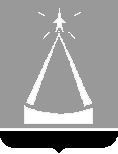 ГЛАВА  ГОРОДСКОГО  ОКРУГА  ЛЫТКАРИНО  МОСКОВСКОЙ  ОБЛАСТИПОСТАНОВЛЕНИЕ16.01.2019  № 13-пг.о. ЛыткариноО внесении изменений в муниципальную программу  «Муниципальное управление города Лыткарино»на 2017-2021 годыВ соответствии  с  Решением  Совета  депутатов  городского  округа Лыткарино от 11.12.2018 № 371/43 «О внесении изменений и дополнений в Решение  Совета  депутатов  города  Лыткарино  «Об утверждении бюджета города Лыткарино на 2018 год и на плановый период 2019 и 2020 годов», со статьей  179  Бюджетного  кодекса Российской Федерации, руководствуясь Положением о муниципальных программах города Лыткарино, утвержденным постановлением  Главы города  Лыткарино  от 12.09.2013 № 665-п, с учётом заключения  Контрольно-счётной  палаты  городского  округа  Лыткарино Московской области по результатам проведения финансово-экономической экспертизы от 24.12.2018 № 116, постановляю:1. Внести изменения в муниципальную программу «Муниципальное управление города Лыткарино» на 2017 - 2021  годы,  утвержденную постановлением Главы города Лыткарино от 30.12.2016  № 915-п (прилагается). 2. Начальнику   отдела   экономики  и  перспективного   развития        Администрации городского округа Лыткарино (Демидовой О.Н.) обеспечить опубликование настоящего постановления в  установленном  порядке  и  размещение  на  официальном  сайте города Лыткарино в сети «Интернет». 3. Контроль за исполнением настоящего постановления возложить на Первого заместителя Главы Администрации городского округа Лыткарино Л.С. Иванову.Е.В.СерёгинИсточники финансирования муниципальной программы, в том числе по годам:Расходы  (тыс. рублей)Расходы  (тыс. рублей)Расходы  (тыс. рублей)Расходы  (тыс. рублей)Расходы  (тыс. рублей)Расходы  (тыс. рублей)Источники финансирования муниципальной программы, в том числе по годам:Всего2017 год2018 год2019 год2020 год2021 годСредства бюджета г. Лыткарино1 064 139,6209 899,8235 251,6204 068,4207 818,4207 101,4Средства бюджета Московской области79 002,016 606,018 678,014 254,014 732,014 732,0Средства Федерального бюджета14 938,02 667,03 334,02 907,03 015,03 015,0Внебюджетные средства1 000,00,01 000,00,00,00,0Итого1 159 079,6229 172,8258 263,6221 229,4225 565,4224 848,4Источники финансирования подпрограммы, в том числе по годам:Расходы (тыс. рублей)Расходы (тыс. рублей)Расходы (тыс. рублей)Расходы (тыс. рублей)Расходы (тыс. рублей)Расходы (тыс. рублей)Источники финансирования подпрограммы, в том числе по годам:Всего2017 год2018 год2019 год2020 год2021 годВсего:699 178,8139 000,6154 430,5133 928,1135 909,8135 909,8Средства бюджета города Лыткарино669 316,8132 427,6147 032,5128 703,1130 576,8130 576,8Средства бюджета Московской области14 924,03 906,04 064,02 318,02 318,02 318,0Средства федерального бюджета14 938,02 667,03 334,02 907,03 015,03 015,0В том числе:Основное мероприятие 1 «Обеспечение деятельности Администрации городского округа Лыткарино и ее функциональных органов»Основное мероприятие 1 «Обеспечение деятельности Администрации городского округа Лыткарино и ее функциональных органов»Основное мероприятие 1 «Обеспечение деятельности Администрации городского округа Лыткарино и ее функциональных органов»Основное мероприятие 1 «Обеспечение деятельности Администрации городского округа Лыткарино и ее функциональных органов»Основное мероприятие 1 «Обеспечение деятельности Администрации городского округа Лыткарино и ее функциональных органов»Основное мероприятие 1 «Обеспечение деятельности Администрации городского округа Лыткарино и ее функциональных органов»Основное мероприятие 1 «Обеспечение деятельности Администрации городского округа Лыткарино и ее функциональных органов»Средства бюджета города Лыткарино418 210,382 115,789 335,581 003,982 877,682 877,6Средства бюджета Московской области14 924,03 906,04 064,02 318,02 318,02 318,0Средства федерального бюджета14 477,02 667,02 873,02 907,03 015,03 015,0Итого:447 611,388 688,796 272,586 228,988 210,688 210,6Основное мероприятие 2 «Прочие общегосударственные мероприятия»Основное мероприятие 2 «Прочие общегосударственные мероприятия»Основное мероприятие 2 «Прочие общегосударственные мероприятия»Основное мероприятие 2 «Прочие общегосударственные мероприятия»Основное мероприятие 2 «Прочие общегосударственные мероприятия»Основное мероприятие 2 «Прочие общегосударственные мероприятия»Основное мероприятие 2 «Прочие общегосударственные мероприятия»Средства бюджета города Лыткарино6 638,0560,35 078,7333,0333,0333,0Средства бюджета Московской области0,00,00,00,00,00,0Средства федерального бюджета0,00,00,00,00,00,0Итого:6 638,0560,35 078,7333,0333,0333,0Основное мероприятие 3 «Обеспечение мобилизационной готовности экономики»Основное мероприятие 3 «Обеспечение мобилизационной готовности экономики»Основное мероприятие 3 «Обеспечение мобилизационной готовности экономики»Основное мероприятие 3 «Обеспечение мобилизационной готовности экономики»Основное мероприятие 3 «Обеспечение мобилизационной готовности экономики»Основное мероприятие 3 «Обеспечение мобилизационной готовности экономики»Основное мероприятие 3 «Обеспечение мобилизационной готовности экономики»Средства бюджета города Лыткарино1 177,1238,5338,6200,0200,0200,0Средства бюджета Московской области0,00,00,00,00,00,0Средства федерального бюджета0,00,00,00,00,00,0Итого:1 177,1238,5338,6200,0200,0200,0Основное мероприятие 4 «Обеспечение деятельности муниципальных казенных учреждений»Основное мероприятие 4 «Обеспечение деятельности муниципальных казенных учреждений»Основное мероприятие 4 «Обеспечение деятельности муниципальных казенных учреждений»Основное мероприятие 4 «Обеспечение деятельности муниципальных казенных учреждений»Основное мероприятие 4 «Обеспечение деятельности муниципальных казенных учреждений»Основное мероприятие 4 «Обеспечение деятельности муниципальных казенных учреждений»Основное мероприятие 4 «Обеспечение деятельности муниципальных казенных учреждений»Средства бюджета города Лыткарино243 291,449 513,152 279,747 166,247 166,247 166,2Средства бюджета Московской области0,00,00,00,00,00,0Средства федерального бюджета0,00,00,00,00,00,0Итого:243 291,449 513,152 279,747 166,247 166,247 166,2Основное мероприятие 5 «Составление (изменение) списков кандидатов в присяжные заседатели федеральных судов общей юрисдикции Российской Федерации»Основное мероприятие 5 «Составление (изменение) списков кандидатов в присяжные заседатели федеральных судов общей юрисдикции Российской Федерации»Основное мероприятие 5 «Составление (изменение) списков кандидатов в присяжные заседатели федеральных судов общей юрисдикции Российской Федерации»Основное мероприятие 5 «Составление (изменение) списков кандидатов в присяжные заседатели федеральных судов общей юрисдикции Российской Федерации»Основное мероприятие 5 «Составление (изменение) списков кандидатов в присяжные заседатели федеральных судов общей юрисдикции Российской Федерации»Основное мероприятие 5 «Составление (изменение) списков кандидатов в присяжные заседатели федеральных судов общей юрисдикции Российской Федерации»Основное мероприятие 5 «Составление (изменение) списков кандидатов в присяжные заседатели федеральных судов общей юрисдикции Российской Федерации»Средства бюджета города Лыткарино0,00,00,00,00,00,0Средства бюджета Московской области0,00,00,00,00,00,0Средства федерального бюджета461,00,0461,00,00,00,0Итого:461,00,0461,00,00,00,0п./п.Мероприятия по реализации подпрограммыИсточник финансированияСрок выполнения мероприятияВсего, (тыс. руб.)Объем финансирования по годам, тыс.руб.Объем финансирования по годам, тыс.руб.Объем финансирования по годам, тыс.руб.Объем финансирования по годам, тыс.руб.Объем финансирования по годам, тыс.руб.Ответственный за выполнение мероприятия подпрограммыНаименование показателя, на достижение которого направлено мероприятиеп./п.Мероприятия по реализации подпрограммыИсточник финансированияСрок выполнения мероприятияВсего, (тыс. руб.)2017 год2018год2019год2020год2021 годОтветственный за выполнение мероприятия подпрограммыНаименование показателя, на достижение которого направлено мероприятие1234567891011121.Основное  мероприятие: Всего:2017-2021 годы447 611,388 688,796 272,586 228,988 210,688 210,6Доля обраще-ний граждан, рассмотренных Администрацией городского округа Лыткарино, Комитетом по управлению имуществом города Лыткарино, Управлением архитектуры, градостроительства и инвестиционной политики города Лыткарино, Финансовым управлением города Лыткарино без нарушений установленных сроков, в общем числе обращений граждан.Доля нормативных правовых актов, разработанных Администрацией городского округа Лыткарино, Комитетом по управлению имуществом города Лыткарино, Управлением архитектуры, градостроительства и инвестиционной политики г.Лыткарино без нарушений сроков реализации поручений, содержащихся в постановлениях и распоряжениях Главы городского округа Лыткарино, от общего количества разработанных на основании поручений нормативных правовых актов.Доля проведенных процедур закупок Администрацией городского округа Лыткарино, Комитетом по управлению имуществом города Лыткарино, Управлением архитектуры, градостроительства и инвестиционной политики города Лыткарино, Финансовым управлением города Лыткарино в общем количестве запланированных процедур закупок.Доля выплаченных Администрацией городского округа Лыткарино, Комитетом по управлению имуществом города Лыткарино, Управлением архитектуры, градостроительства и инвестиционной политики города Лыткарино, Финансовым управлением города Лыткарино объемов денежного содержания, прочих и иных выплат, страховых взносов от запланированных выплат.1."Обеспечение  деятельности  Администрации  городского округа  Лыткарино  и  ее функциональных  органов",  в том числе:Средства бюджета города Лыткарино2017-2021 годы418 210,382 115,789 335,581 003,982 877,682 877,6Администрация городского округа Лыткарино, Комитет по управлению имуществом г. Лыткарино, Управление архитектуры градостроительства и инвестиционной политики г. Лыткарино, Финансовое управление г. Лыткарино, МКУ «Управление обеспечения деятельности Администрации г. Лыткарино», МКУ «Комитет по торгам г. Лыткарино»Доля обраще-ний граждан, рассмотренных Администрацией городского округа Лыткарино, Комитетом по управлению имуществом города Лыткарино, Управлением архитектуры, градостроительства и инвестиционной политики города Лыткарино, Финансовым управлением города Лыткарино без нарушений установленных сроков, в общем числе обращений граждан.Доля нормативных правовых актов, разработанных Администрацией городского округа Лыткарино, Комитетом по управлению имуществом города Лыткарино, Управлением архитектуры, градостроительства и инвестиционной политики г.Лыткарино без нарушений сроков реализации поручений, содержащихся в постановлениях и распоряжениях Главы городского округа Лыткарино, от общего количества разработанных на основании поручений нормативных правовых актов.Доля проведенных процедур закупок Администрацией городского округа Лыткарино, Комитетом по управлению имуществом города Лыткарино, Управлением архитектуры, градостроительства и инвестиционной политики города Лыткарино, Финансовым управлением города Лыткарино в общем количестве запланированных процедур закупок.Доля выплаченных Администрацией городского округа Лыткарино, Комитетом по управлению имуществом города Лыткарино, Управлением архитектуры, градостроительства и инвестиционной политики города Лыткарино, Финансовым управлением города Лыткарино объемов денежного содержания, прочих и иных выплат, страховых взносов от запланированных выплат.1."Обеспечение  деятельности  Администрации  городского округа  Лыткарино  и  ее функциональных  органов",  в том числе:Средства бюджета Московской области2017-2021 годы14 924,03 906,04 064,02 318,02 318,02 318,0Администрация городского округа Лыткарино, Комитет по управлению имуществом г.ЛыткариноДоля обраще-ний граждан, рассмотренных Администрацией городского округа Лыткарино, Комитетом по управлению имуществом города Лыткарино, Управлением архитектуры, градостроительства и инвестиционной политики города Лыткарино, Финансовым управлением города Лыткарино без нарушений установленных сроков, в общем числе обращений граждан.Доля нормативных правовых актов, разработанных Администрацией городского округа Лыткарино, Комитетом по управлению имуществом города Лыткарино, Управлением архитектуры, градостроительства и инвестиционной политики г.Лыткарино без нарушений сроков реализации поручений, содержащихся в постановлениях и распоряжениях Главы городского округа Лыткарино, от общего количества разработанных на основании поручений нормативных правовых актов.Доля проведенных процедур закупок Администрацией городского округа Лыткарино, Комитетом по управлению имуществом города Лыткарино, Управлением архитектуры, градостроительства и инвестиционной политики города Лыткарино, Финансовым управлением города Лыткарино в общем количестве запланированных процедур закупок.Доля выплаченных Администрацией городского округа Лыткарино, Комитетом по управлению имуществом города Лыткарино, Управлением архитектуры, градостроительства и инвестиционной политики города Лыткарино, Финансовым управлением города Лыткарино объемов денежного содержания, прочих и иных выплат, страховых взносов от запланированных выплат.1."Обеспечение  деятельности  Администрации  городского округа  Лыткарино  и  ее функциональных  органов",  в том числе:Средства федерального бюджета 2017-2021 годы14 477,02 667,02 873,02 907,03 015,03 015,0Администрация городского округа ЛыткариноДоля обраще-ний граждан, рассмотренных Администрацией городского округа Лыткарино, Комитетом по управлению имуществом города Лыткарино, Управлением архитектуры, градостроительства и инвестиционной политики города Лыткарино, Финансовым управлением города Лыткарино без нарушений установленных сроков, в общем числе обращений граждан.Доля нормативных правовых актов, разработанных Администрацией городского округа Лыткарино, Комитетом по управлению имуществом города Лыткарино, Управлением архитектуры, градостроительства и инвестиционной политики г.Лыткарино без нарушений сроков реализации поручений, содержащихся в постановлениях и распоряжениях Главы городского округа Лыткарино, от общего количества разработанных на основании поручений нормативных правовых актов.Доля проведенных процедур закупок Администрацией городского округа Лыткарино, Комитетом по управлению имуществом города Лыткарино, Управлением архитектуры, градостроительства и инвестиционной политики города Лыткарино, Финансовым управлением города Лыткарино в общем количестве запланированных процедур закупок.Доля выплаченных Администрацией городского округа Лыткарино, Комитетом по управлению имуществом города Лыткарино, Управлением архитектуры, градостроительства и инвестиционной политики города Лыткарино, Финансовым управлением города Лыткарино объемов денежного содержания, прочих и иных выплат, страховых взносов от запланированных выплат.1.1."Обеспечение  деятельности  Администрации  городского округа Лыткарино  и  ее функциональных  органов", из них:Всего:387 265,976 616,484 054,274 877,375 859,075 859,0Доля обраще-ний граждан, рассмотренных Администрацией городского округа Лыткарино, Комитетом по управлению имуществом города Лыткарино, Управлением архитектуры, градостроительства и инвестиционной политики города Лыткарино, Финансовым управлением города Лыткарино без нарушений установленных сроков, в общем числе обращений граждан.Доля нормативных правовых актов, разработанных Администрацией городского округа Лыткарино, Комитетом по управлению имуществом города Лыткарино, Управлением архитектуры, градостроительства и инвестиционной политики г.Лыткарино без нарушений сроков реализации поручений, содержащихся в постановлениях и распоряжениях Главы городского округа Лыткарино, от общего количества разработанных на основании поручений нормативных правовых актов.Доля проведенных процедур закупок Администрацией городского округа Лыткарино, Комитетом по управлению имуществом города Лыткарино, Управлением архитектуры, градостроительства и инвестиционной политики города Лыткарино, Финансовым управлением города Лыткарино в общем количестве запланированных процедур закупок.Доля выплаченных Администрацией городского округа Лыткарино, Комитетом по управлению имуществом города Лыткарино, Управлением архитектуры, градостроительства и инвестиционной политики города Лыткарино, Финансовым управлением города Лыткарино объемов денежного содержания, прочих и иных выплат, страховых взносов от запланированных выплат.1.1."Обеспечение  деятельности  Администрации  городского округа Лыткарино  и  ее функциональных  органов", из них:Средства бюджета города Лыткарино362 778,771 365,978 086,570 526,371 400,071 400,0Администрация городского округа Лыткарино, Комитет по управлению имуществом г. Лыткарино, Управление архитектуры градостроительства и инвестиционной политики г.Лыткарино, Финансовое управление г. Лыткарино, МКУ «Управление обеспечения деятельности Администрации г. Лыткарино», МКУ «Комитет по торгам г. Лыткарино»Доля обраще-ний граждан, рассмотренных Администрацией городского округа Лыткарино, Комитетом по управлению имуществом города Лыткарино, Управлением архитектуры, градостроительства и инвестиционной политики города Лыткарино, Финансовым управлением города Лыткарино без нарушений установленных сроков, в общем числе обращений граждан.Доля нормативных правовых актов, разработанных Администрацией городского округа Лыткарино, Комитетом по управлению имуществом города Лыткарино, Управлением архитектуры, градостроительства и инвестиционной политики г.Лыткарино без нарушений сроков реализации поручений, содержащихся в постановлениях и распоряжениях Главы городского округа Лыткарино, от общего количества разработанных на основании поручений нормативных правовых актов.Доля проведенных процедур закупок Администрацией городского округа Лыткарино, Комитетом по управлению имуществом города Лыткарино, Управлением архитектуры, градостроительства и инвестиционной политики города Лыткарино, Финансовым управлением города Лыткарино в общем количестве запланированных процедур закупок.Доля выплаченных Администрацией городского округа Лыткарино, Комитетом по управлению имуществом города Лыткарино, Управлением архитектуры, градостроительства и инвестиционной политики города Лыткарино, Финансовым управлением города Лыткарино объемов денежного содержания, прочих и иных выплат, страховых взносов от запланированных выплат.1.1."Обеспечение  деятельности  Администрации  городского округа Лыткарино  и  ее функциональных  органов", из них:Средства бюджета Московской области10 010,22 583,53 094,71 444,01 444,01 444,0Администрация городского округа Лыткарино, Комитет по управлению имуществом г. ЛыткариноДоля обраще-ний граждан, рассмотренных Администрацией городского округа Лыткарино, Комитетом по управлению имуществом города Лыткарино, Управлением архитектуры, градостроительства и инвестиционной политики города Лыткарино, Финансовым управлением города Лыткарино без нарушений установленных сроков, в общем числе обращений граждан.Доля нормативных правовых актов, разработанных Администрацией городского округа Лыткарино, Комитетом по управлению имуществом города Лыткарино, Управлением архитектуры, градостроительства и инвестиционной политики г.Лыткарино без нарушений сроков реализации поручений, содержащихся в постановлениях и распоряжениях Главы городского округа Лыткарино, от общего количества разработанных на основании поручений нормативных правовых актов.Доля проведенных процедур закупок Администрацией городского округа Лыткарино, Комитетом по управлению имуществом города Лыткарино, Управлением архитектуры, градостроительства и инвестиционной политики города Лыткарино, Финансовым управлением города Лыткарино в общем количестве запланированных процедур закупок.Доля выплаченных Администрацией городского округа Лыткарино, Комитетом по управлению имуществом города Лыткарино, Управлением архитектуры, градостроительства и инвестиционной политики города Лыткарино, Финансовым управлением города Лыткарино объемов денежного содержания, прочих и иных выплат, страховых взносов от запланированных выплат.1.1."Обеспечение  деятельности  Администрации  городского округа Лыткарино  и  ее функциональных  органов", из них:Средства федерального бюджета14 477,02 667,02 873,02 907,03 015,03 015,0Администрация городского округа ЛыткариноДоля обраще-ний граждан, рассмотренных Администрацией городского округа Лыткарино, Комитетом по управлению имуществом города Лыткарино, Управлением архитектуры, градостроительства и инвестиционной политики города Лыткарино, Финансовым управлением города Лыткарино без нарушений установленных сроков, в общем числе обращений граждан.Доля нормативных правовых актов, разработанных Администрацией городского округа Лыткарино, Комитетом по управлению имуществом города Лыткарино, Управлением архитектуры, градостроительства и инвестиционной политики г.Лыткарино без нарушений сроков реализации поручений, содержащихся в постановлениях и распоряжениях Главы городского округа Лыткарино, от общего количества разработанных на основании поручений нормативных правовых актов.Доля проведенных процедур закупок Администрацией городского округа Лыткарино, Комитетом по управлению имуществом города Лыткарино, Управлением архитектуры, градостроительства и инвестиционной политики города Лыткарино, Финансовым управлением города Лыткарино в общем количестве запланированных процедур закупок.Доля выплаченных Администрацией городского округа Лыткарино, Комитетом по управлению имуществом города Лыткарино, Управлением архитектуры, градостроительства и инвестиционной политики города Лыткарино, Финансовым управлением города Лыткарино объемов денежного содержания, прочих и иных выплат, страховых взносов от запланированных выплат.1.1.1.Обеспечение денежным со-держанием, прочими и иными выплатами сотрудников не реже двух раз в месяц в течение года, в том числе:Средства бюджета города Лыткарино2017-2021годы362 779,271 365,978 086,570 526,371 400,071 400,0Администрация городского округа Лыткарино, Комитет по управлению имуществом г. Лыткарино, Управление архитектуры градостроительства и инвестиционной политики г. Лыткарино, Финансовое управление г. ЛыткариноДоля обраще-ний граждан, рассмотренных Администрацией городского округа Лыткарино, Комитетом по управлению имуществом города Лыткарино, Управлением архитектуры, градостроительства и инвестиционной политики города Лыткарино, Финансовым управлением города Лыткарино без нарушений установленных сроков, в общем числе обращений граждан.Доля нормативных правовых актов, разработанных Администрацией городского округа Лыткарино, Комитетом по управлению имуществом города Лыткарино, Управлением архитектуры, градостроительства и инвестиционной политики г.Лыткарино без нарушений сроков реализации поручений, содержащихся в постановлениях и распоряжениях Главы городского округа Лыткарино, от общего количества разработанных на основании поручений нормативных правовых актов.Доля проведенных процедур закупок Администрацией городского округа Лыткарино, Комитетом по управлению имуществом города Лыткарино, Управлением архитектуры, градостроительства и инвестиционной политики города Лыткарино, Финансовым управлением города Лыткарино в общем количестве запланированных процедур закупок.Доля выплаченных Администрацией городского округа Лыткарино, Комитетом по управлению имуществом города Лыткарино, Управлением архитектуры, градостроительства и инвестиционной политики города Лыткарино, Финансовым управлением города Лыткарино объемов денежного содержания, прочих и иных выплат, страховых взносов от запланированных выплат.1.1.1.Обеспечение своевременного перечисления средств во внебюджетные фонды  Российской Федерации в течение года на основании установленных законодательством сроков, в том числе:Средства бюджета города Лыткарино2017-2021годы362 779,271 365,978 086,570 526,371 400,071 400,0Администрация городского округа Лыткарино, Комитет по управлению имуществом г. Лыткарино, Управление архитектуры градостроительства и инвестиционной политики г. Лыткарино, Финансовое управление г. ЛыткариноДоля обраще-ний граждан, рассмотренных Администрацией городского округа Лыткарино, Комитетом по управлению имуществом города Лыткарино, Управлением архитектуры, градостроительства и инвестиционной политики города Лыткарино, Финансовым управлением города Лыткарино без нарушений установленных сроков, в общем числе обращений граждан.Доля нормативных правовых актов, разработанных Администрацией городского округа Лыткарино, Комитетом по управлению имуществом города Лыткарино, Управлением архитектуры, градостроительства и инвестиционной политики г.Лыткарино без нарушений сроков реализации поручений, содержащихся в постановлениях и распоряжениях Главы городского округа Лыткарино, от общего количества разработанных на основании поручений нормативных правовых актов.Доля проведенных процедур закупок Администрацией городского округа Лыткарино, Комитетом по управлению имуществом города Лыткарино, Управлением архитектуры, градостроительства и инвестиционной политики города Лыткарино, Финансовым управлением города Лыткарино в общем количестве запланированных процедур закупок.Доля выплаченных Администрацией городского округа Лыткарино, Комитетом по управлению имуществом города Лыткарино, Управлением архитектуры, градостроительства и инвестиционной политики города Лыткарино, Финансовым управлением города Лыткарино объемов денежного содержания, прочих и иных выплат, страховых взносов от запланированных выплат.1.1.1.1.Погашение кредиторской задолженности по начислениям на выплату персоналу государственных (муниципальных) органовСредства бюджета города Лыткарино2018 год1 091,20,01 091,20,00,00,0Финансовое управление г. ЛыткариноДоля обраще-ний граждан, рассмотренных Администрацией городского округа Лыткарино, Комитетом по управлению имуществом города Лыткарино, Управлением архитектуры, градостроительства и инвестиционной политики города Лыткарино, Финансовым управлением города Лыткарино без нарушений установленных сроков, в общем числе обращений граждан.Доля нормативных правовых актов, разработанных Администрацией городского округа Лыткарино, Комитетом по управлению имуществом города Лыткарино, Управлением архитектуры, градостроительства и инвестиционной политики г.Лыткарино без нарушений сроков реализации поручений, содержащихся в постановлениях и распоряжениях Главы городского округа Лыткарино, от общего количества разработанных на основании поручений нормативных правовых актов.Доля проведенных процедур закупок Администрацией городского округа Лыткарино, Комитетом по управлению имуществом города Лыткарино, Управлением архитектуры, градостроительства и инвестиционной политики города Лыткарино, Финансовым управлением города Лыткарино в общем количестве запланированных процедур закупок.Доля выплаченных Администрацией городского округа Лыткарино, Комитетом по управлению имуществом города Лыткарино, Управлением архитектуры, градостроительства и инвестиционной политики города Лыткарино, Финансовым управлением города Лыткарино объемов денежного содержания, прочих и иных выплат, страховых взносов от запланированных выплат.1.1.1.2Погашение кредиторской задолженности по начислениям на выплату персоналу государственных (муниципальных) органовСредства бюджета города Лыткарино2018 год4 165,70,04 165,70,00,00,0Администрация городского округа Лыткарино, Управление архитектуры градостроительства и инвестиционной политики г. Лыткарино Доля обраще-ний граждан, рассмотренных Администрацией городского округа Лыткарино, Комитетом по управлению имуществом города Лыткарино, Управлением архитектуры, градостроительства и инвестиционной политики города Лыткарино, Финансовым управлением города Лыткарино без нарушений установленных сроков, в общем числе обращений граждан.Доля нормативных правовых актов, разработанных Администрацией городского округа Лыткарино, Комитетом по управлению имуществом города Лыткарино, Управлением архитектуры, градостроительства и инвестиционной политики г.Лыткарино без нарушений сроков реализации поручений, содержащихся в постановлениях и распоряжениях Главы городского округа Лыткарино, от общего количества разработанных на основании поручений нормативных правовых актов.Доля проведенных процедур закупок Администрацией городского округа Лыткарино, Комитетом по управлению имуществом города Лыткарино, Управлением архитектуры, градостроительства и инвестиционной политики города Лыткарино, Финансовым управлением города Лыткарино в общем количестве запланированных процедур закупок.Доля выплаченных Администрацией городского округа Лыткарино, Комитетом по управлению имуществом города Лыткарино, Управлением архитектуры, градостроительства и инвестиционной политики города Лыткарино, Финансовым управлением города Лыткарино объемов денежного содержания, прочих и иных выплат, страховых взносов от запланированных выплат.1.1.1.3Погашение кредиторской задолженности по начислениям на выплату персоналу государственных (муниципальных) органовСредства бюджета города Лыткарино2018 год1 333,00,01 333,00,00,00,0Комитет по управлению имуществом г. ЛыткариноДоля обраще-ний граждан, рассмотренных Администрацией городского округа Лыткарино, Комитетом по управлению имуществом города Лыткарино, Управлением архитектуры, градостроительства и инвестиционной политики города Лыткарино, Финансовым управлением города Лыткарино без нарушений установленных сроков, в общем числе обращений граждан.Доля нормативных правовых актов, разработанных Администрацией городского округа Лыткарино, Комитетом по управлению имуществом города Лыткарино, Управлением архитектуры, градостроительства и инвестиционной политики г.Лыткарино без нарушений сроков реализации поручений, содержащихся в постановлениях и распоряжениях Главы городского округа Лыткарино, от общего количества разработанных на основании поручений нормативных правовых актов.Доля проведенных процедур закупок Администрацией городского округа Лыткарино, Комитетом по управлению имуществом города Лыткарино, Управлением архитектуры, градостроительства и инвестиционной политики города Лыткарино, Финансовым управлением города Лыткарино в общем количестве запланированных процедур закупок.Доля выплаченных Администрацией городского округа Лыткарино, Комитетом по управлению имуществом города Лыткарино, Управлением архитектуры, градостроительства и инвестиционной политики города Лыткарино, Финансовым управлением города Лыткарино объемов денежного содержания, прочих и иных выплат, страховых взносов от запланированных выплат.1.1.2.Обеспечение денежным со-держанием, прочими и иными выплатами сотрудников в целях осуществления ими переданных государственных полномочий по временному хранению, комплектованию, учету и использованию архивных документов, относящихся к собственности Московской области и временно хранящихся в муниципальных архивах Московской области не реже двух раз в месяц в течение года.Средства бюджета Московской области2017-2021             годы6 835,001 061,001 442,001 444,001 444,001 444,00Администрация городского округа ЛыткариноДоля обраще-ний граждан, рассмотренных Администрацией городского округа Лыткарино, Комитетом по управлению имуществом города Лыткарино, Управлением архитектуры, градостроительства и инвестиционной политики города Лыткарино, Финансовым управлением города Лыткарино без нарушений установленных сроков, в общем числе обращений граждан.Доля нормативных правовых актов, разработанных Администрацией городского округа Лыткарино, Комитетом по управлению имуществом города Лыткарино, Управлением архитектуры, градостроительства и инвестиционной политики г.Лыткарино без нарушений сроков реализации поручений, содержащихся в постановлениях и распоряжениях Главы городского округа Лыткарино, от общего количества разработанных на основании поручений нормативных правовых актов.Доля проведенных процедур закупок Администрацией городского округа Лыткарино, Комитетом по управлению имуществом города Лыткарино, Управлением архитектуры, градостроительства и инвестиционной политики города Лыткарино, Финансовым управлением города Лыткарино в общем количестве запланированных процедур закупок.Доля выплаченных Администрацией городского округа Лыткарино, Комитетом по управлению имуществом города Лыткарино, Управлением архитектуры, градостроительства и инвестиционной политики города Лыткарино, Финансовым управлением города Лыткарино объемов денежного содержания, прочих и иных выплат, страховых взносов от запланированных выплат.1.1.2.Обеспечение своевременного перечисления средств во внебюджетные фонды Российской Федерации в течение года на основании установленных законодательством сроков;Средства бюджета Московской области2017-2021             годы6 835,001 061,001 442,001 444,001 444,001 444,00Администрация городского округа ЛыткариноДоля обраще-ний граждан, рассмотренных Администрацией городского округа Лыткарино, Комитетом по управлению имуществом города Лыткарино, Управлением архитектуры, градостроительства и инвестиционной политики города Лыткарино, Финансовым управлением города Лыткарино без нарушений установленных сроков, в общем числе обращений граждан.Доля нормативных правовых актов, разработанных Администрацией городского округа Лыткарино, Комитетом по управлению имуществом города Лыткарино, Управлением архитектуры, градостроительства и инвестиционной политики г.Лыткарино без нарушений сроков реализации поручений, содержащихся в постановлениях и распоряжениях Главы городского округа Лыткарино, от общего количества разработанных на основании поручений нормативных правовых актов.Доля проведенных процедур закупок Администрацией городского округа Лыткарино, Комитетом по управлению имуществом города Лыткарино, Управлением архитектуры, градостроительства и инвестиционной политики города Лыткарино, Финансовым управлением города Лыткарино в общем количестве запланированных процедур закупок.Доля выплаченных Администрацией городского округа Лыткарино, Комитетом по управлению имуществом города Лыткарино, Управлением архитектуры, градостроительства и инвестиционной политики города Лыткарино, Финансовым управлением города Лыткарино объемов денежного содержания, прочих и иных выплат, страховых взносов от запланированных выплат.1.1.3.Обеспечение денежным содержанием, прочими и иными выплатами сотрудников Администрации г.Лыткарино в целях осуществления ими первичного воинского учета не реже двух раз в месяц в течение года.Средства федерального бюджета2017-2021годы14 477,002 667,002 873,002 907,003 015,003 015,00Администрация городского округа ЛыткариноДоля обраще-ний граждан, рассмотренных Администрацией городского округа Лыткарино, Комитетом по управлению имуществом города Лыткарино, Управлением архитектуры, градостроительства и инвестиционной политики города Лыткарино, Финансовым управлением города Лыткарино без нарушений установленных сроков, в общем числе обращений граждан.Доля нормативных правовых актов, разработанных Администрацией городского округа Лыткарино, Комитетом по управлению имуществом города Лыткарино, Управлением архитектуры, градостроительства и инвестиционной политики г.Лыткарино без нарушений сроков реализации поручений, содержащихся в постановлениях и распоряжениях Главы городского округа Лыткарино, от общего количества разработанных на основании поручений нормативных правовых актов.Доля проведенных процедур закупок Администрацией городского округа Лыткарино, Комитетом по управлению имуществом города Лыткарино, Управлением архитектуры, градостроительства и инвестиционной политики города Лыткарино, Финансовым управлением города Лыткарино в общем количестве запланированных процедур закупок.Доля выплаченных Администрацией городского округа Лыткарино, Комитетом по управлению имуществом города Лыткарино, Управлением архитектуры, градостроительства и инвестиционной политики города Лыткарино, Финансовым управлением города Лыткарино объемов денежного содержания, прочих и иных выплат, страховых взносов от запланированных выплат.1.1.3.Обеспечение своевременного перечисления средств во внебюджетные фонды Российской Федерации в течение года на основании установленных законодательством сроков;Средства федерального бюджета2017-2021годы14 477,002 667,002 873,002 907,003 015,003 015,00Администрация городского округа ЛыткариноДоля обраще-ний граждан, рассмотренных Администрацией городского округа Лыткарино, Комитетом по управлению имуществом города Лыткарино, Управлением архитектуры, градостроительства и инвестиционной политики города Лыткарино, Финансовым управлением города Лыткарино без нарушений установленных сроков, в общем числе обращений граждан.Доля нормативных правовых актов, разработанных Администрацией городского округа Лыткарино, Комитетом по управлению имуществом города Лыткарино, Управлением архитектуры, градостроительства и инвестиционной политики г.Лыткарино без нарушений сроков реализации поручений, содержащихся в постановлениях и распоряжениях Главы городского округа Лыткарино, от общего количества разработанных на основании поручений нормативных правовых актов.Доля проведенных процедур закупок Администрацией городского округа Лыткарино, Комитетом по управлению имуществом города Лыткарино, Управлением архитектуры, градостроительства и инвестиционной политики города Лыткарино, Финансовым управлением города Лыткарино в общем количестве запланированных процедур закупок.Доля выплаченных Администрацией городского округа Лыткарино, Комитетом по управлению имуществом города Лыткарино, Управлением архитектуры, градостроительства и инвестиционной политики города Лыткарино, Финансовым управлением города Лыткарино объемов денежного содержания, прочих и иных выплат, страховых взносов от запланированных выплат.1.1.4.Обеспечение денежным содержанием, прочими и иными выплатами сотрудников в целях осуществления ими переданных государственных полномочий по распоряжению земельными участками, государственная собственность на которые не разграничена, расположенными на территории городского округа, не реже двух раз в месяц в течение года.Средства бюджета Московской области2017-2021годы3 175,21 522,51 652,70,00,00,0Комитет по управлению имуществом г.ЛыткариноДоля обраще-ний граждан, рассмотренных Администрацией городского округа Лыткарино, Комитетом по управлению имуществом города Лыткарино, Управлением архитектуры, градостроительства и инвестиционной политики города Лыткарино, Финансовым управлением города Лыткарино без нарушений установленных сроков, в общем числе обращений граждан.Доля нормативных правовых актов, разработанных Администрацией городского округа Лыткарино, Комитетом по управлению имуществом города Лыткарино, Управлением архитектуры, градостроительства и инвестиционной политики г.Лыткарино без нарушений сроков реализации поручений, содержащихся в постановлениях и распоряжениях Главы городского округа Лыткарино, от общего количества разработанных на основании поручений нормативных правовых актов.Доля проведенных процедур закупок Администрацией городского округа Лыткарино, Комитетом по управлению имуществом города Лыткарино, Управлением архитектуры, градостроительства и инвестиционной политики города Лыткарино, Финансовым управлением города Лыткарино в общем количестве запланированных процедур закупок.Доля выплаченных Администрацией городского округа Лыткарино, Комитетом по управлению имуществом города Лыткарино, Управлением архитектуры, градостроительства и инвестиционной политики города Лыткарино, Финансовым управлением города Лыткарино объемов денежного содержания, прочих и иных выплат, страховых взносов от запланированных выплат.1.1.4.Обеспечение своевременного перечисления средств во внебюджетные фонды Российской Федерации в течение года на основании установленных законодательством сроков;Средства бюджета Московской области2017-2021годы3 175,21 522,51 652,70,00,00,0Комитет по управлению имуществом г.ЛыткариноДоля обраще-ний граждан, рассмотренных Администрацией городского округа Лыткарино, Комитетом по управлению имуществом города Лыткарино, Управлением архитектуры, градостроительства и инвестиционной политики города Лыткарино, Финансовым управлением города Лыткарино без нарушений установленных сроков, в общем числе обращений граждан.Доля нормативных правовых актов, разработанных Администрацией городского округа Лыткарино, Комитетом по управлению имуществом города Лыткарино, Управлением архитектуры, градостроительства и инвестиционной политики г.Лыткарино без нарушений сроков реализации поручений, содержащихся в постановлениях и распоряжениях Главы городского округа Лыткарино, от общего количества разработанных на основании поручений нормативных правовых актов.Доля проведенных процедур закупок Администрацией городского округа Лыткарино, Комитетом по управлению имуществом города Лыткарино, Управлением архитектуры, градостроительства и инвестиционной политики города Лыткарино, Финансовым управлением города Лыткарино в общем количестве запланированных процедур закупок.Доля выплаченных Администрацией городского округа Лыткарино, Комитетом по управлению имуществом города Лыткарино, Управлением архитектуры, градостроительства и инвестиционной политики города Лыткарино, Финансовым управлением города Лыткарино объемов денежного содержания, прочих и иных выплат, страховых взносов от запланированных выплат.1.2.Материальные затраты, из них:Всего:2017-2021годы59 537,311 986,111 905,611 215,212 215,212 215,2Доля обраще-ний граждан, рассмотренных Администрацией городского округа Лыткарино, Комитетом по управлению имуществом города Лыткарино, Управлением архитектуры, градостроительства и инвестиционной политики города Лыткарино, Финансовым управлением города Лыткарино без нарушений установленных сроков, в общем числе обращений граждан.Доля нормативных правовых актов, разработанных Администрацией городского округа Лыткарино, Комитетом по управлению имуществом города Лыткарино, Управлением архитектуры, градостроительства и инвестиционной политики г.Лыткарино без нарушений сроков реализации поручений, содержащихся в постановлениях и распоряжениях Главы городского округа Лыткарино, от общего количества разработанных на основании поручений нормативных правовых актов.Доля проведенных процедур закупок Администрацией городского округа Лыткарино, Комитетом по управлению имуществом города Лыткарино, Управлением архитектуры, градостроительства и инвестиционной политики города Лыткарино, Финансовым управлением города Лыткарино в общем количестве запланированных процедур закупок.Доля выплаченных Администрацией городского округа Лыткарино, Комитетом по управлению имуществом города Лыткарино, Управлением архитектуры, градостроительства и инвестиционной политики города Лыткарино, Финансовым управлением города Лыткарино объемов денежного содержания, прочих и иных выплат, страховых взносов от запланированных выплат.1.2.Материальные затраты, из них:Средства бюджета города Лыткарино2017-2021годы54 623,510 663,610 936,310 341,211 341,211 341,2Администрация городского округа Лыткарино, Комитет по управлению имуществом г.Лыткарино, Управление архитектуры градостроительства и инвестиционной политики г. Лыткарино, Финансовое управление г.ЛыткариноДоля обраще-ний граждан, рассмотренных Администрацией городского округа Лыткарино, Комитетом по управлению имуществом города Лыткарино, Управлением архитектуры, градостроительства и инвестиционной политики города Лыткарино, Финансовым управлением города Лыткарино без нарушений установленных сроков, в общем числе обращений граждан.Доля нормативных правовых актов, разработанных Администрацией городского округа Лыткарино, Комитетом по управлению имуществом города Лыткарино, Управлением архитектуры, градостроительства и инвестиционной политики г.Лыткарино без нарушений сроков реализации поручений, содержащихся в постановлениях и распоряжениях Главы городского округа Лыткарино, от общего количества разработанных на основании поручений нормативных правовых актов.Доля проведенных процедур закупок Администрацией городского округа Лыткарино, Комитетом по управлению имуществом города Лыткарино, Управлением архитектуры, градостроительства и инвестиционной политики города Лыткарино, Финансовым управлением города Лыткарино в общем количестве запланированных процедур закупок.Доля выплаченных Администрацией городского округа Лыткарино, Комитетом по управлению имуществом города Лыткарино, Управлением архитектуры, градостроительства и инвестиционной политики города Лыткарино, Финансовым управлением города Лыткарино объемов денежного содержания, прочих и иных выплат, страховых взносов от запланированных выплат.1.2.Материальные затраты, из них:Средства бюджета Московской области2017-2021годы4 913,81322,5969,3874,0874,0874,0Администрация городского округа Лыткарино, Комитет по управлению имуществом г..ЛыткариноДоля обраще-ний граждан, рассмотренных Администрацией городского округа Лыткарино, Комитетом по управлению имуществом города Лыткарино, Управлением архитектуры, градостроительства и инвестиционной политики города Лыткарино, Финансовым управлением города Лыткарино без нарушений установленных сроков, в общем числе обращений граждан.Доля нормативных правовых актов, разработанных Администрацией городского округа Лыткарино, Комитетом по управлению имуществом города Лыткарино, Управлением архитектуры, градостроительства и инвестиционной политики г.Лыткарино без нарушений сроков реализации поручений, содержащихся в постановлениях и распоряжениях Главы городского округа Лыткарино, от общего количества разработанных на основании поручений нормативных правовых актов.Доля проведенных процедур закупок Администрацией городского округа Лыткарино, Комитетом по управлению имуществом города Лыткарино, Управлением архитектуры, градостроительства и инвестиционной политики города Лыткарино, Финансовым управлением города Лыткарино в общем количестве запланированных процедур закупок.Доля выплаченных Администрацией городского округа Лыткарино, Комитетом по управлению имуществом города Лыткарино, Управлением архитектуры, градостроительства и инвестиционной политики города Лыткарино, Финансовым управлением города Лыткарино объемов денежного содержания, прочих и иных выплат, страховых взносов от запланированных выплат.1.2.Материальные затраты, из них:Средства федерального бюджета2017-2021годы0,00,00,00,00,00,0Администрация городского округа ЛыткариноДоля обраще-ний граждан, рассмотренных Администрацией городского округа Лыткарино, Комитетом по управлению имуществом города Лыткарино, Управлением архитектуры, градостроительства и инвестиционной политики города Лыткарино, Финансовым управлением города Лыткарино без нарушений установленных сроков, в общем числе обращений граждан.Доля нормативных правовых актов, разработанных Администрацией городского округа Лыткарино, Комитетом по управлению имуществом города Лыткарино, Управлением архитектуры, градостроительства и инвестиционной политики г.Лыткарино без нарушений сроков реализации поручений, содержащихся в постановлениях и распоряжениях Главы городского округа Лыткарино, от общего количества разработанных на основании поручений нормативных правовых актов.Доля проведенных процедур закупок Администрацией городского округа Лыткарино, Комитетом по управлению имуществом города Лыткарино, Управлением архитектуры, градостроительства и инвестиционной политики города Лыткарино, Финансовым управлением города Лыткарино в общем количестве запланированных процедур закупок.Доля выплаченных Администрацией городского округа Лыткарино, Комитетом по управлению имуществом города Лыткарино, Управлением архитектуры, градостроительства и инвестиционной политики города Лыткарино, Финансовым управлением города Лыткарино объемов денежного содержания, прочих и иных выплат, страховых взносов от запланированных выплат.1.2.1.Материальные затраты;Всего:2017-2021годы35 120,07 082,17 198,16 525,87 157,07 157,0Администрация городского округа Лыткарино Доля обраще-ний граждан, рассмотренных Администрацией городского округа Лыткарино, Комитетом по управлению имуществом города Лыткарино, Управлением архитектуры, градостроительства и инвестиционной политики города Лыткарино, Финансовым управлением города Лыткарино без нарушений установленных сроков, в общем числе обращений граждан.Доля нормативных правовых актов, разработанных Администрацией городского округа Лыткарино, Комитетом по управлению имуществом города Лыткарино, Управлением архитектуры, градостроительства и инвестиционной политики г.Лыткарино без нарушений сроков реализации поручений, содержащихся в постановлениях и распоряжениях Главы городского округа Лыткарино, от общего количества разработанных на основании поручений нормативных правовых актов.Доля проведенных процедур закупок Администрацией городского округа Лыткарино, Комитетом по управлению имуществом города Лыткарино, Управлением архитектуры, градостроительства и инвестиционной политики города Лыткарино, Финансовым управлением города Лыткарино в общем количестве запланированных процедур закупок.Доля выплаченных Администрацией городского округа Лыткарино, Комитетом по управлению имуществом города Лыткарино, Управлением архитектуры, градостроительства и инвестиционной политики города Лыткарино, Финансовым управлением города Лыткарино объемов денежного содержания, прочих и иных выплат, страховых взносов от запланированных выплат.1.2.1.Материальные затраты;Средства бюджета города Лыткарино2017-2021годы34 897,06 859,17 198,16 525,87 157,07 157,0Администрация городского округа Лыткарино Доля обраще-ний граждан, рассмотренных Администрацией городского округа Лыткарино, Комитетом по управлению имуществом города Лыткарино, Управлением архитектуры, градостроительства и инвестиционной политики города Лыткарино, Финансовым управлением города Лыткарино без нарушений установленных сроков, в общем числе обращений граждан.Доля нормативных правовых актов, разработанных Администрацией городского округа Лыткарино, Комитетом по управлению имуществом города Лыткарино, Управлением архитектуры, градостроительства и инвестиционной политики г.Лыткарино без нарушений сроков реализации поручений, содержащихся в постановлениях и распоряжениях Главы городского округа Лыткарино, от общего количества разработанных на основании поручений нормативных правовых актов.Доля проведенных процедур закупок Администрацией городского округа Лыткарино, Комитетом по управлению имуществом города Лыткарино, Управлением архитектуры, градостроительства и инвестиционной политики города Лыткарино, Финансовым управлением города Лыткарино в общем количестве запланированных процедур закупок.Доля выплаченных Администрацией городского округа Лыткарино, Комитетом по управлению имуществом города Лыткарино, Управлением архитектуры, градостроительства и инвестиционной политики города Лыткарино, Финансовым управлением города Лыткарино объемов денежного содержания, прочих и иных выплат, страховых взносов от запланированных выплат.1.2.1.Материальные затраты;Средства бюджета Московской области2017-2021годы223,0223,00,00,00,00,0Администрация городского округа Лыткарино Доля обраще-ний граждан, рассмотренных Администрацией городского округа Лыткарино, Комитетом по управлению имуществом города Лыткарино, Управлением архитектуры, градостроительства и инвестиционной политики города Лыткарино, Финансовым управлением города Лыткарино без нарушений установленных сроков, в общем числе обращений граждан.Доля нормативных правовых актов, разработанных Администрацией городского округа Лыткарино, Комитетом по управлению имуществом города Лыткарино, Управлением архитектуры, градостроительства и инвестиционной политики г.Лыткарино без нарушений сроков реализации поручений, содержащихся в постановлениях и распоряжениях Главы городского округа Лыткарино, от общего количества разработанных на основании поручений нормативных правовых актов.Доля проведенных процедур закупок Администрацией городского округа Лыткарино, Комитетом по управлению имуществом города Лыткарино, Управлением архитектуры, градостроительства и инвестиционной политики города Лыткарино, Финансовым управлением города Лыткарино в общем количестве запланированных процедур закупок.Доля выплаченных Администрацией городского округа Лыткарино, Комитетом по управлению имуществом города Лыткарино, Управлением архитектуры, градостроительства и инвестиционной политики города Лыткарино, Финансовым управлением города Лыткарино объемов денежного содержания, прочих и иных выплат, страховых взносов от запланированных выплат.1.2.1.Материальные затраты;Средства федерального бюджета2017-2021годы0,00,00,00,00,00,0Администрация городского округа Лыткарино Доля обраще-ний граждан, рассмотренных Администрацией городского округа Лыткарино, Комитетом по управлению имуществом города Лыткарино, Управлением архитектуры, градостроительства и инвестиционной политики города Лыткарино, Финансовым управлением города Лыткарино без нарушений установленных сроков, в общем числе обращений граждан.Доля нормативных правовых актов, разработанных Администрацией городского округа Лыткарино, Комитетом по управлению имуществом города Лыткарино, Управлением архитектуры, градостроительства и инвестиционной политики г.Лыткарино без нарушений сроков реализации поручений, содержащихся в постановлениях и распоряжениях Главы городского округа Лыткарино, от общего количества разработанных на основании поручений нормативных правовых актов.Доля проведенных процедур закупок Администрацией городского округа Лыткарино, Комитетом по управлению имуществом города Лыткарино, Управлением архитектуры, градостроительства и инвестиционной политики города Лыткарино, Финансовым управлением города Лыткарино в общем количестве запланированных процедур закупок.Доля выплаченных Администрацией городского округа Лыткарино, Комитетом по управлению имуществом города Лыткарино, Управлением архитектуры, градостроительства и инвестиционной политики города Лыткарино, Финансовым управлением города Лыткарино объемов денежного содержания, прочих и иных выплат, страховых взносов от запланированных выплат.1.2.2.Материальные затраты;Всего:2017-2021годы11 743,02 453,62 463,92 189,52 318,02 318,0Комитет по управлению имуществом г. ЛыткариноДоля обраще-ний граждан, рассмотренных Администрацией городского округа Лыткарино, Комитетом по управлению имуществом города Лыткарино, Управлением архитектуры, градостроительства и инвестиционной политики города Лыткарино, Финансовым управлением города Лыткарино без нарушений установленных сроков, в общем числе обращений граждан.Доля нормативных правовых актов, разработанных Администрацией городского округа Лыткарино, Комитетом по управлению имуществом города Лыткарино, Управлением архитектуры, градостроительства и инвестиционной политики г.Лыткарино без нарушений сроков реализации поручений, содержащихся в постановлениях и распоряжениях Главы городского округа Лыткарино, от общего количества разработанных на основании поручений нормативных правовых актов.Доля проведенных процедур закупок Администрацией городского округа Лыткарино, Комитетом по управлению имуществом города Лыткарино, Управлением архитектуры, градостроительства и инвестиционной политики города Лыткарино, Финансовым управлением города Лыткарино в общем количестве запланированных процедур закупок.Доля выплаченных Администрацией городского округа Лыткарино, Комитетом по управлению имуществом города Лыткарино, Управлением архитектуры, градостроительства и инвестиционной политики города Лыткарино, Финансовым управлением города Лыткарино объемов денежного содержания, прочих и иных выплат, страховых взносов от запланированных выплат.1.2.2.Материальные затраты;Средства бюджета города Лыткарино2017-2021годы7 052,21 354,11 494,61 315,51 444,01 444,0Комитет по управлению имуществом г. ЛыткариноДоля обраще-ний граждан, рассмотренных Администрацией городского округа Лыткарино, Комитетом по управлению имуществом города Лыткарино, Управлением архитектуры, градостроительства и инвестиционной политики города Лыткарино, Финансовым управлением города Лыткарино без нарушений установленных сроков, в общем числе обращений граждан.Доля нормативных правовых актов, разработанных Администрацией городского округа Лыткарино, Комитетом по управлению имуществом города Лыткарино, Управлением архитектуры, градостроительства и инвестиционной политики г.Лыткарино без нарушений сроков реализации поручений, содержащихся в постановлениях и распоряжениях Главы городского округа Лыткарино, от общего количества разработанных на основании поручений нормативных правовых актов.Доля проведенных процедур закупок Администрацией городского округа Лыткарино, Комитетом по управлению имуществом города Лыткарино, Управлением архитектуры, градостроительства и инвестиционной политики города Лыткарино, Финансовым управлением города Лыткарино в общем количестве запланированных процедур закупок.Доля выплаченных Администрацией городского округа Лыткарино, Комитетом по управлению имуществом города Лыткарино, Управлением архитектуры, градостроительства и инвестиционной политики города Лыткарино, Финансовым управлением города Лыткарино объемов денежного содержания, прочих и иных выплат, страховых взносов от запланированных выплат.1.2.2.Материальные затраты;Средства бюджета Московской области2017-2021годы4 690,81 099,5969,3874,0874,0874,0Комитет по управлению имуществом г. ЛыткариноДоля обраще-ний граждан, рассмотренных Администрацией городского округа Лыткарино, Комитетом по управлению имуществом города Лыткарино, Управлением архитектуры, градостроительства и инвестиционной политики города Лыткарино, Финансовым управлением города Лыткарино без нарушений установленных сроков, в общем числе обращений граждан.Доля нормативных правовых актов, разработанных Администрацией городского округа Лыткарино, Комитетом по управлению имуществом города Лыткарино, Управлением архитектуры, градостроительства и инвестиционной политики г.Лыткарино без нарушений сроков реализации поручений, содержащихся в постановлениях и распоряжениях Главы городского округа Лыткарино, от общего количества разработанных на основании поручений нормативных правовых актов.Доля проведенных процедур закупок Администрацией городского округа Лыткарино, Комитетом по управлению имуществом города Лыткарино, Управлением архитектуры, градостроительства и инвестиционной политики города Лыткарино, Финансовым управлением города Лыткарино в общем количестве запланированных процедур закупок.Доля выплаченных Администрацией городского округа Лыткарино, Комитетом по управлению имуществом города Лыткарино, Управлением архитектуры, градостроительства и инвестиционной политики города Лыткарино, Финансовым управлением города Лыткарино объемов денежного содержания, прочих и иных выплат, страховых взносов от запланированных выплат.1.2.3.Материальные затраты;Средства бюджета города Лыткарино2017-2021годы4 771,0910,8925,5918,91 007,91 007,9Управление архитектуры градостроительства и инвестиционной политики г. ЛыткариноДоля обраще-ний граждан, рассмотренных Администрацией городского округа Лыткарино, Комитетом по управлению имуществом города Лыткарино, Управлением архитектуры, градостроительства и инвестиционной политики города Лыткарино, Финансовым управлением города Лыткарино без нарушений установленных сроков, в общем числе обращений граждан.Доля нормативных правовых актов, разработанных Администрацией городского округа Лыткарино, Комитетом по управлению имуществом города Лыткарино, Управлением архитектуры, градостроительства и инвестиционной политики г.Лыткарино без нарушений сроков реализации поручений, содержащихся в постановлениях и распоряжениях Главы городского округа Лыткарино, от общего количества разработанных на основании поручений нормативных правовых актов.Доля проведенных процедур закупок Администрацией городского округа Лыткарино, Комитетом по управлению имуществом города Лыткарино, Управлением архитектуры, градостроительства и инвестиционной политики города Лыткарино, Финансовым управлением города Лыткарино в общем количестве запланированных процедур закупок.Доля выплаченных Администрацией городского округа Лыткарино, Комитетом по управлению имуществом города Лыткарино, Управлением архитектуры, градостроительства и инвестиционной политики города Лыткарино, Финансовым управлением города Лыткарино объемов денежного содержания, прочих и иных выплат, страховых взносов от запланированных выплат.1.2.4.Материальные затраты;Средства бюджета города Лыткарино2017-2021годы7 903,31 539,61 318,11 581,01 732,31 732,3Финансовое управление г. ЛыткариноДоля обраще-ний граждан, рассмотренных Администрацией городского округа Лыткарино, Комитетом по управлению имуществом города Лыткарино, Управлением архитектуры, градостроительства и инвестиционной политики города Лыткарино, Финансовым управлением города Лыткарино без нарушений установленных сроков, в общем числе обращений граждан.Доля нормативных правовых актов, разработанных Администрацией городского округа Лыткарино, Комитетом по управлению имуществом города Лыткарино, Управлением архитектуры, градостроительства и инвестиционной политики г.Лыткарино без нарушений сроков реализации поручений, содержащихся в постановлениях и распоряжениях Главы городского округа Лыткарино, от общего количества разработанных на основании поручений нормативных правовых актов.Доля проведенных процедур закупок Администрацией городского округа Лыткарино, Комитетом по управлению имуществом города Лыткарино, Управлением архитектуры, градостроительства и инвестиционной политики города Лыткарино, Финансовым управлением города Лыткарино в общем количестве запланированных процедур закупок.Доля выплаченных Администрацией городского округа Лыткарино, Комитетом по управлению имуществом города Лыткарино, Управлением архитектуры, градостроительства и инвестиционной политики города Лыткарино, Финансовым управлением города Лыткарино объемов денежного содержания, прочих и иных выплат, страховых взносов от запланированных выплат.1.3.Расчет и своевременная уплата налога на имущество,  из них:Всего:2017-2021годы808,186,2312,7136,4136,4136,4Администрация городского округа Лыткарино, Комитет по управлению имуществом г. Лыткарино, Управление архитектуры градостроительства и инвестиционной политики г. Лыткарино, Финансовое управление г. ЛыткариноДоля обраще-ний граждан, рассмотренных Администрацией городского округа Лыткарино, Комитетом по управлению имуществом города Лыткарино, Управлением архитектуры, градостроительства и инвестиционной политики города Лыткарино, Финансовым управлением города Лыткарино без нарушений установленных сроков, в общем числе обращений граждан.Доля нормативных правовых актов, разработанных Администрацией городского округа Лыткарино, Комитетом по управлению имуществом города Лыткарино, Управлением архитектуры, градостроительства и инвестиционной политики г.Лыткарино без нарушений сроков реализации поручений, содержащихся в постановлениях и распоряжениях Главы городского округа Лыткарино, от общего количества разработанных на основании поручений нормативных правовых актов.Доля проведенных процедур закупок Администрацией городского округа Лыткарино, Комитетом по управлению имуществом города Лыткарино, Управлением архитектуры, градостроительства и инвестиционной политики города Лыткарино, Финансовым управлением города Лыткарино в общем количестве запланированных процедур закупок.Доля выплаченных Администрацией городского округа Лыткарино, Комитетом по управлению имуществом города Лыткарино, Управлением архитектуры, градостроительства и инвестиционной политики города Лыткарино, Финансовым управлением города Лыткарино объемов денежного содержания, прочих и иных выплат, страховых взносов от запланированных выплат.1.3.Расчет и своевременная уплата налога на имущество,  из них:Средства бюджета города Лыткарино2017-2021годы808,186,2312,7136,4136,4136,4Администрация городского округа Лыткарино, Комитет по управлению имуществом г. Лыткарино, Управление архитектуры градостроительства и инвестиционной политики г. Лыткарино, Финансовое управление г. ЛыткариноДоля обраще-ний граждан, рассмотренных Администрацией городского округа Лыткарино, Комитетом по управлению имуществом города Лыткарино, Управлением архитектуры, градостроительства и инвестиционной политики города Лыткарино, Финансовым управлением города Лыткарино без нарушений установленных сроков, в общем числе обращений граждан.Доля нормативных правовых актов, разработанных Администрацией городского округа Лыткарино, Комитетом по управлению имуществом города Лыткарино, Управлением архитектуры, градостроительства и инвестиционной политики г.Лыткарино без нарушений сроков реализации поручений, содержащихся в постановлениях и распоряжениях Главы городского округа Лыткарино, от общего количества разработанных на основании поручений нормативных правовых актов.Доля проведенных процедур закупок Администрацией городского округа Лыткарино, Комитетом по управлению имуществом города Лыткарино, Управлением архитектуры, градостроительства и инвестиционной политики города Лыткарино, Финансовым управлением города Лыткарино в общем количестве запланированных процедур закупок.Доля выплаченных Администрацией городского округа Лыткарино, Комитетом по управлению имуществом города Лыткарино, Управлением архитектуры, градостроительства и инвестиционной политики города Лыткарино, Финансовым управлением города Лыткарино объемов денежного содержания, прочих и иных выплат, страховых взносов от запланированных выплат.1.3.1.Расчет и своевременная уплата налога на имущество организаций в течение года на основании сроков, установленных законодательными актами;Средства бюджета города Лыткарино2017-2021годы615,875,0165,2125,2125,2125,2Администрация городского округа ЛыткариноДоля обраще-ний граждан, рассмотренных Администрацией городского округа Лыткарино, Комитетом по управлению имуществом города Лыткарино, Управлением архитектуры, градостроительства и инвестиционной политики города Лыткарино, Финансовым управлением города Лыткарино без нарушений установленных сроков, в общем числе обращений граждан.Доля нормативных правовых актов, разработанных Администрацией городского округа Лыткарино, Комитетом по управлению имуществом города Лыткарино, Управлением архитектуры, градостроительства и инвестиционной политики г.Лыткарино без нарушений сроков реализации поручений, содержащихся в постановлениях и распоряжениях Главы городского округа Лыткарино, от общего количества разработанных на основании поручений нормативных правовых актов.Доля проведенных процедур закупок Администрацией городского округа Лыткарино, Комитетом по управлению имуществом города Лыткарино, Управлением архитектуры, градостроительства и инвестиционной политики города Лыткарино, Финансовым управлением города Лыткарино в общем количестве запланированных процедур закупок.Доля выплаченных Администрацией городского округа Лыткарино, Комитетом по управлению имуществом города Лыткарино, Управлением архитектуры, градостроительства и инвестиционной политики города Лыткарино, Финансовым управлением города Лыткарино объемов денежного содержания, прочих и иных выплат, страховых взносов от запланированных выплат.1.3.2.Расчет и своевременная уплата налога на имущество организаций в течение года на основании сроков, установленных законодательными актами;Средства бюджета города Лыткарино2017-2021годы17,52,57,52,52,52,5Комитет по управлению имуществом г. ЛыткариноДоля обраще-ний граждан, рассмотренных Администрацией городского округа Лыткарино, Комитетом по управлению имуществом города Лыткарино, Управлением архитектуры, градостроительства и инвестиционной политики города Лыткарино, Финансовым управлением города Лыткарино без нарушений установленных сроков, в общем числе обращений граждан.Доля нормативных правовых актов, разработанных Администрацией городского округа Лыткарино, Комитетом по управлению имуществом города Лыткарино, Управлением архитектуры, градостроительства и инвестиционной политики г.Лыткарино без нарушений сроков реализации поручений, содержащихся в постановлениях и распоряжениях Главы городского округа Лыткарино, от общего количества разработанных на основании поручений нормативных правовых актов.Доля проведенных процедур закупок Администрацией городского округа Лыткарино, Комитетом по управлению имуществом города Лыткарино, Управлением архитектуры, градостроительства и инвестиционной политики города Лыткарино, Финансовым управлением города Лыткарино в общем количестве запланированных процедур закупок.Доля выплаченных Администрацией городского округа Лыткарино, Комитетом по управлению имуществом города Лыткарино, Управлением архитектуры, градостроительства и инвестиционной политики города Лыткарино, Финансовым управлением города Лыткарино объемов денежного содержания, прочих и иных выплат, страховых взносов от запланированных выплат.1.3.3.Расчет и своевременная уплата налога на имущество организаций в течение года на основании сроков, установленных законодательными актами;Средства бюджета города Лыткарино2017-2021годы66,76,540,76,56,56,5Управление архитектуры градостроительства и инвестиционной политики г. ЛыткариноДоля обраще-ний граждан, рассмотренных Администрацией городского округа Лыткарино, Комитетом по управлению имуществом города Лыткарино, Управлением архитектуры, градостроительства и инвестиционной политики города Лыткарино, Финансовым управлением города Лыткарино без нарушений установленных сроков, в общем числе обращений граждан.Доля нормативных правовых актов, разработанных Администрацией городского округа Лыткарино, Комитетом по управлению имуществом города Лыткарино, Управлением архитектуры, градостроительства и инвестиционной политики г.Лыткарино без нарушений сроков реализации поручений, содержащихся в постановлениях и распоряжениях Главы городского округа Лыткарино, от общего количества разработанных на основании поручений нормативных правовых актов.Доля проведенных процедур закупок Администрацией городского округа Лыткарино, Комитетом по управлению имуществом города Лыткарино, Управлением архитектуры, градостроительства и инвестиционной политики города Лыткарино, Финансовым управлением города Лыткарино в общем количестве запланированных процедур закупок.Доля выплаченных Администрацией городского округа Лыткарино, Комитетом по управлению имуществом города Лыткарино, Управлением архитектуры, градостроительства и инвестиционной политики города Лыткарино, Финансовым управлением города Лыткарино объемов денежного содержания, прочих и иных выплат, страховых взносов от запланированных выплат.1.3.4.Расчет и своевременная уплата налога на имущество организаций в течение года на основании сроков, установленных законодательными актами.Средства бюджета города Лыткарино2017-2021годы108,12,299,32,22,22,2Финансовое управление г. ЛыткариноДоля обраще-ний граждан, рассмотренных Администрацией городского округа Лыткарино, Комитетом по управлению имуществом города Лыткарино, Управлением архитектуры, градостроительства и инвестиционной политики города Лыткарино, Финансовым управлением города Лыткарино без нарушений установленных сроков, в общем числе обращений граждан.Доля нормативных правовых актов, разработанных Администрацией городского округа Лыткарино, Комитетом по управлению имуществом города Лыткарино, Управлением архитектуры, градостроительства и инвестиционной политики г.Лыткарино без нарушений сроков реализации поручений, содержащихся в постановлениях и распоряжениях Главы городского округа Лыткарино, от общего количества разработанных на основании поручений нормативных правовых актов.Доля проведенных процедур закупок Администрацией городского округа Лыткарино, Комитетом по управлению имуществом города Лыткарино, Управлением архитектуры, градостроительства и инвестиционной политики города Лыткарино, Финансовым управлением города Лыткарино в общем количестве запланированных процедур закупок.Доля выплаченных Администрацией городского округа Лыткарино, Комитетом по управлению имуществом города Лыткарино, Управлением архитектуры, градостроительства и инвестиционной политики города Лыткарино, Финансовым управлением города Лыткарино объемов денежного содержания, прочих и иных выплат, страховых взносов от запланированных выплат.2.Основное  мероприятие:"Прочие  общегосударственные  мероприятия", в том числе:Всего:2017-2021годы6 638,0560,35 078,7333,0333,0333,0Выполнение обязательств Администра-цией городского округа Лыткарино по уплате судебных расходов в полном объеме.Выполнение обязательств Администрацией городского округа Лыткарино по уплате членских взносов в полном объеме.Выполнение обязательств по обеспечению возмещения Администрацией городского округа Лыткарино стоимости ритуальных услуг в полном объеме2.Основное  мероприятие:"Прочие  общегосударственные  мероприятия", в том числе:Средства бюджета города Лыткарино2017-2021годы6 638,0560,35 078,7333,0333,0333,0Администрация городского округа Лыткарино, Комитет по управлению имуществом г. Лыткарино, Управление ЖКХ и РГИ г.ЛыткариноВыполнение обязательств Администра-цией городского округа Лыткарино по уплате судебных расходов в полном объеме.Выполнение обязательств Администрацией городского округа Лыткарино по уплате членских взносов в полном объеме.Выполнение обязательств по обеспечению возмещения Администрацией городского округа Лыткарино стоимости ритуальных услуг в полном объеме2.1.Уплата судебных расходов, расходов, связанных с возмещением вреда, причиненного в результате незаконных действий (бездействий) должностных лиц муниципального образования, в том числе:Средства бюджета города Лыткарино2017-2021годы5 983,5427,04 956,5200,0200,0200,0Администрация городского округа Лыткарино, Комитет по управлению имуществом г. Лыткарино, Управление ЖКХ и РГИ г.ЛыткариноВыполнение обязательств Администра-цией городского округа Лыткарино по уплате судебных расходов в полном объеме.Выполнение обязательств Администрацией городского округа Лыткарино по уплате членских взносов в полном объеме.Выполнение обязательств по обеспечению возмещения Администрацией городского округа Лыткарино стоимости ритуальных услуг в полном объеме2.1.1.Уплата судебных расходов, расходов, связанных с возмещением вреда, причиненного в результате незаконных действий (бездействий) должностных лиц муниципального образования;Средства бюджета города Лыткарино2018 год3 813,20,03 813,20,00,00,0Комитет по управлению имуществом г. ЛыткариноВыполнение обязательств Администра-цией городского округа Лыткарино по уплате судебных расходов в полном объеме.Выполнение обязательств Администрацией городского округа Лыткарино по уплате членских взносов в полном объеме.Выполнение обязательств по обеспечению возмещения Администрацией городского округа Лыткарино стоимости ритуальных услуг в полном объеме2.1.2.Уплата судебных расходов, расходов, связанных с возмещением вреда, причиненного в результате незаконных действий (бездействий) должностных лиц муниципального образования;Средства бюджета города Лыткарино2017-2021годы1 363,8397,0366,8200,0200,0200,0Администрация городского округа ЛыткариноВыполнение обязательств Администра-цией городского округа Лыткарино по уплате судебных расходов в полном объеме.Выполнение обязательств Администрацией городского округа Лыткарино по уплате членских взносов в полном объеме.Выполнение обязательств по обеспечению возмещения Администрацией городского округа Лыткарино стоимости ритуальных услуг в полном объеме2.1.3.Уплата судебных расходов, расходов, связанных с возмещением вреда, причиненного в результате незаконных действий (бездействий) должностных лиц муниципального образования;Средства бюджета города Лыткарино2018год480,50,0480,50,00,00,0Управление ЖКХ и РГИ г.ЛыткариноВыполнение обязательств Администра-цией городского округа Лыткарино по уплате судебных расходов в полном объеме.Выполнение обязательств Администрацией городского округа Лыткарино по уплате членских взносов в полном объеме.Выполнение обязательств по обеспечению возмещения Администрацией городского округа Лыткарино стоимости ритуальных услуг в полном объеме2.1.4.Уплата судебных расходов, расходов, связанных с возмещением вреда, причиненного в результате незаконных действий (бездействий) должностных лиц муниципального образования; Кредиторская задолженность за 2016 год.Средства бюджета города Лыткарино2017-2021годы30,030,00,00,00,00,0Выполнение обязательств Администра-цией городского округа Лыткарино по уплате судебных расходов в полном объеме.Выполнение обязательств Администрацией городского округа Лыткарино по уплате членских взносов в полном объеме.Выполнение обязательств по обеспечению возмещения Администрацией городского округа Лыткарино стоимости ритуальных услуг в полном объеме2.1.5.Уплата налогов, сборов и иных платежейСредства бюджета города Лыткарино2017-2021годы296,00,0296,00,00,00,0Администрация городского округа ЛыткариноВыполнение обязательств Администра-цией городского округа Лыткарино по уплате судебных расходов в полном объеме.Выполнение обязательств Администрацией городского округа Лыткарино по уплате членских взносов в полном объеме.Выполнение обязательств по обеспечению возмещения Администрацией городского округа Лыткарино стоимости ритуальных услуг в полном объеме2.2.Ежегодная уплата членских взносов в Совет муниципальных образований Московской области, на основании выставляемых им счетов;Средства бюджета города Лыткарино2017-2021годы654,5133,3122,2133,0133,0133,0Администрация городского округа ЛыткариноВыполнение обязательств Администра-цией городского округа Лыткарино по уплате судебных расходов в полном объеме.Выполнение обязательств Администрацией городского округа Лыткарино по уплате членских взносов в полном объеме.Выполнение обязательств по обеспечению возмещения Администрацией городского округа Лыткарино стоимости ритуальных услуг в полном объеме3.Основное  мероприятие:"Обеспечение  мобилизационной готовности экономики", в том числе:Всего:2017-2021годы1 177,1238,5338,6200,0200,0200,03.Основное  мероприятие:"Обеспечение  мобилизационной готовности экономики", в том числе:Средства бюджета города Лыткарино2017-2021годы1 177,1238,5338,6200,0200,0200,0Администрация городского округа Лыткарино3.1.Материальные затратыСредства бюджета города Лыткарино2017-2021годы1 177,1238,5338,6200,0200,0200,0Администрация городского округа Лыткарино4.Основное мероприятие: "Обеспечение  деятельности  муниципальных  казенных учреждений", в том числе:Всего:2017-2021годы243 291,449513,152 279,747166,247166,247166,2МКУ «Управление обеспечения деятельности Администрации  г.  Лыткарино» МКУ «Комитет по торгам г. Лыткарино»Доля проведенных процедур закупок Администрацией городского округа Лыткарино в общем количестве запланированных процедур закупок4.Основное мероприятие: "Обеспечение  деятельности  муниципальных  казенных учреждений", в том числе:Средства бюджета города Лыткарино2017-2021годы243 291,449513,152 279,747166,247166,247166,2МКУ «Управление обеспечения деятельности Администрации  г.  Лыткарино» МКУ «Комитет по торгам г. Лыткарино»Доля проведенных процедур закупок Администрацией городского округа Лыткарино в общем количестве запланированных процедур закупок4.1.Обеспечение денежным содержанием, прочими и иными выплатами сотрудников не реже двух раз в месяц в течение года.Средства бюджета города Лыткарино2017-2021годы235 501,547 893,950 624,645 661,045 661,045 661,0 МКУ «Управление обеспечения деятельности Администрации  города Лыткарино»МКУ «Комитет по торгам г. Лыткарино»Доля проведенных процедур закупок Администрацией городского округа Лыткарино в общем количестве запланированных процедур закупок4.1.Обеспечение своевременного перечисления средств во внебюджетные фонды  Российской Федерации в течение года на основании установленных законодательством сроков, из них:Средства бюджета города Лыткарино2017-2021годы235 501,547 893,950 624,645 661,045 661,045 661,0 МКУ «Управление обеспечения деятельности Администрации  города Лыткарино»МКУ «Комитет по торгам г. Лыткарино»Доля проведенных процедур закупок Администрацией городского округа Лыткарино в общем количестве запланированных процедур закупок4.1.1.Обеспечение денежным содержанием, прочими и иными выплатами сотрудников не реже двух раз в месяц в течение года, в том числе:Средства бюджета города Лыткарино2017-2021годы192 810,139 116,741 669,537 341,337 341,337 341,3МКУ «Управление обеспечения деятельности Администрации  г. Лыткарино»Доля проведенных процедур закупок Администрацией городского округа Лыткарино в общем количестве запланированных процедур закупок4.1.1.Обеспечение своевременного перечисления средств во внебюджетные фонды  Российской Федерации в течение года на основании установленных законодательством сроков;Средства бюджета города Лыткарино2017-2021годы192 810,139 116,741 669,537 341,337 341,337 341,3МКУ «Управление обеспечения деятельности Администрации  г. Лыткарино»Доля проведенных процедур закупок Администрацией городского округа Лыткарино в общем количестве запланированных процедур закупок4.1.1.1Погашение кредиторской задолженностиСредства бюджета города Лыткарино2018 год4 437,204 437,2000МКУ «Управление обеспечения деятельности Администрации  г. Лыткарино»Доля проведенных процедур закупок Администрацией городского округа Лыткарино в общем количестве запланированных процедур закупок4.1.2.Обеспечение денежным содержанием, прочими и иными выплатами сотрудников не реже двух раз в месяц в течение года, в том числе:Средства бюджета города Лыткарино2017-2021годы42 691,48 777,28 955,18 319,78 319,78 319,7МКУ «Комитет по торгам г. Лыткарино»Доля проведенных процедур закупок Администрацией городского округа Лыткарино в общем количестве запланированных процедур закупок4.1.2.Обеспечение своевременного перечисления средств во внебюджетные фонды  Российской Федерации в течение года на основании установленных законодательством сроков.Средства бюджета города Лыткарино2017-2021годы42 691,48 777,28 955,18 319,78 319,78 319,7МКУ «Комитет по торгам г. Лыткарино»Доля проведенных процедур закупок Администрацией городского округа Лыткарино в общем количестве запланированных процедур закупок4.1.2.1Погашение кредиторской задолженностиСредства бюджета города Лыткарино2018 год678,20678,2000МКУ «Комитет по торгам г. Лыткарино»Доля проведенных процедур закупок Администрацией городского округа Лыткарино в общем количестве запланированных процедур закупок4.2.Материальные затраты, из них:Средства бюджета города Лыткарино2017-2021годы7 553,11 617,91 437,01 499,41 499,41 499,4МКУ «Управление обеспечения деятельности Администрации  г.  Лыткарино» МКУ «Комитет по торгам г. Лыткарино»Доля проведенных процедур закупок Администрацией городского округа Лыткарино в общем количестве запланированных процедур закупок4.2.1.Материальные затратыСредства бюджета города Лыткарино2017-2021годы2 977,8742,8570,9554,7554,7554,7МКУ «Управление обеспечения деятельности Администрации  г. Лыткарино»Доля проведенных процедур закупок Администрацией городского округа Лыткарино в общем количестве запланированных процедур закупок4.2.2.Материальные затратыСредства бюджета города Лыткарино2017-2021годы4 575,3875,1866,1944,7944,7944,7МКУ «Комитет по торгам г. Лыткарино»Доля проведенных процедур закупок Администрацией городского округа Лыткарино в общем количестве запланированных процедур закупок4.3.Расчет и своевременная уплата налога на имущество,  из них:Средства бюджета города Лыткарино2017-2021годы236,81,3218,15,85,85,8МКУ «Управление обеспечения деятельности Администрации  г.  Лыткарино» МКУ «Комитет по торгам г. Лыткарино»Доля проведенных процедур закупок Администрацией городского округа Лыткарино в общем количестве запланированных процедур закупок4.3.1.Расчет и своевременная уплата налога на имущество организаций в течение года на основании сроков, установленных законодательными актами;Средства бюджета города Лыткарино2017-2021годы143,70,3143,40,00,00,0МКУ «Управление обеспечения деятельности Администрации  г. Лыткарино»Доля проведенных процедур закупок Администрацией городского округа Лыткарино в общем количестве запланированных процедур закупок4.3.2.Расчет и своевременная уплата налога на имущество организаций в течение года на основании сроков, установленных законодательными актами.Средства бюджета города Лыткарино2017-2021годы93,11,074,75,85,85,8МКУ «Комитет по торгам г. Лыткарино»Доля проведенных процедур закупок Администрацией городского округа Лыткарино в общем количестве запланированных процедур закупок5.Основное мероприятие: «Составление (изменение) списков кандидатов в присяжные заседатели федеральных судов общей юрисдикции Российской Федерации»Всего:2018 год461,00,0461,00,00,00,0Администрация городского округа Лыткарино5.Основное мероприятие: «Составление (изменение) списков кандидатов в присяжные заседатели федеральных судов общей юрисдикции Российской Федерации»Средства федерального бюджета2018 год461,00,0461,00,00,00,0Администрация городского округа Лыткарино5.1.Материальные затратыСредства федерального бюджета2018 год461,00,0461,00,00,00,0Администрация городского округа ЛыткариноИсточники финансирования подпрограммы, в том числе по годам:Расходы  (тыс. рублей)Расходы  (тыс. рублей)Расходы  (тыс. рублей)Расходы  (тыс. рублей)Расходы  (тыс. рублей)Расходы  (тыс. рублей)Источники финансирования подпрограммы, в том числе по годам:Всего2017 год2018 год2019 год2020 год2021 годСредства бюджета г.Лыткарино40 685,29 721,910 214,56 476,87 136,07 136,0Другие источники1 000,00,01 000,0000Итого41 685,29 721,911 214,56 476,87 136,07 136,0№ п/пМероприятияпрограммыСроки исполнения мероприятийИсточники финансированияВсего(тыс. руб.)Объем финансирования по годам(тыс. руб.)Объем финансирования по годам(тыс. руб.)Объем финансирования по годам(тыс. руб.)Объем финансирования по годам(тыс. руб.)Объем финансирования по годам(тыс. руб.)Объем финансирования по годам(тыс. руб.)Ответственныйза выполнение мероприятия программыРезультаты выполнения мероприятий программы№ п/пМероприятияпрограммыСроки исполнения мероприятийИсточники финансированияВсего(тыс. руб.)2017год2018год2018год2019год2020год2021годОтветственныйза выполнение мероприятия программыРезультаты выполнения мероприятий программы123467889101112131.Основное мероприятие. Информирование населения г.Лыткарино об основных событиях социально-экономического развития, общественно-политической жизни, о деятельности органов местного самоуправления города Лыткарино, в том числе:2017-2021 годыИтого37 432,28 294,48 689,08 689,06 376,87 036,07 036,01.Основное мероприятие. Информирование населения г.Лыткарино об основных событиях социально-экономического развития, общественно-политической жизни, о деятельности органов местного самоуправления города Лыткарино, в том числе:2017-2021 годыСредства бюджета Московской области-------1.Основное мероприятие. Информирование населения г.Лыткарино об основных событиях социально-экономического развития, общественно-политической жизни, о деятельности органов местного самоуправления города Лыткарино, в том числе:2017-2021 годыСредства бюджета города Лыткарино37 432,28 294,48 689,08 689,06 376,87 036,07 036,01.Основное мероприятие. Информирование населения г.Лыткарино об основных событиях социально-экономического развития, общественно-политической жизни, о деятельности органов местного самоуправления города Лыткарино, в том числе:2017-2021 годыВнебюджетные источники-------1.1.Информирование г.Лыткарино об основных событиях социально-экономического развития, общественно-политической жизни, освещение деятельности органов местного самоуправления муниципального образования Московской области в печатных СМИ выходящих на территории муниципального образования 2017-2021 годыИтого15 122,23 500,03 388,23 388,22 797,02 718,52 718,5МКУ «Управление обеспечения деятельности Администрации города Лыткарино»Размещение материалов о деятельности  органов местного самоуправления, нормативно-правовых актов и иной официальной информации объемом не менее 221 полос формата А3 в год1.1.Информирование г.Лыткарино об основных событиях социально-экономического развития, общественно-политической жизни, освещение деятельности органов местного самоуправления муниципального образования Московской области в печатных СМИ выходящих на территории муниципального образования 2017-2021 годыСредства бюджета Московской области-------МКУ «Управление обеспечения деятельности Администрации города Лыткарино»Размещение материалов о деятельности  органов местного самоуправления, нормативно-правовых актов и иной официальной информации объемом не менее 221 полос формата А3 в год1.1.Информирование г.Лыткарино об основных событиях социально-экономического развития, общественно-политической жизни, освещение деятельности органов местного самоуправления муниципального образования Московской области в печатных СМИ выходящих на территории муниципального образования 2017-2021 годыСредства бюджета города Лыткарино15 122,23 500,03 388,23 388,22 797,02 718,52 718,5МКУ «Управление обеспечения деятельности Администрации города Лыткарино»Размещение материалов о деятельности  органов местного самоуправления, нормативно-правовых актов и иной официальной информации объемом не менее 221 полос формата А3 в год1.1.Информирование г.Лыткарино об основных событиях социально-экономического развития, общественно-политической жизни, освещение деятельности органов местного самоуправления муниципального образования Московской области в печатных СМИ выходящих на территории муниципального образования 2017-2021 годыВнебюджетные источники-------МКУ «Управление обеспечения деятельности Администрации города Лыткарино»Размещение материалов о деятельности  органов местного самоуправления, нормативно-правовых актов и иной официальной информации объемом не менее 221 полос формата А3 в год1.2.Информирование г.Лыткарино о деятельности органов местного самоуправления путем изготовления и распространения (вещания) на г.Лыткарино радиопрограммы2017-2021 годыИтого 1 272,00300,0300,0324,0324,0324,0МКУ «Управление обеспечения деятельности Администрации города Лыткарино»Размещение материалов объемом 2160 минут в год.1.2.Информирование г.Лыткарино о деятельности органов местного самоуправления путем изготовления и распространения (вещания) на г.Лыткарино радиопрограммы2017-2021 годыСредства бюджета Московской области-------МКУ «Управление обеспечения деятельности Администрации города Лыткарино»Размещение материалов объемом 2160 минут в год.1.2.Информирование г.Лыткарино о деятельности органов местного самоуправления путем изготовления и распространения (вещания) на г.Лыткарино радиопрограммы2017-2021 годыСредства бюджета города Лыткарино1 272,00300,0300,0324,0324,0324,0МКУ «Управление обеспечения деятельности Администрации города Лыткарино»Размещение материалов объемом 2160 минут в год.1.2.Информирование г.Лыткарино о деятельности органов местного самоуправления путем изготовления и распространения (вещания) на г.Лыткарино радиопрограммы2017-2021 годыВнебюджетные источники-------МКУ «Управление обеспечения деятельности Администрации города Лыткарино»Размещение материалов объемом 2160 минут в год.1.3Информирование населения г.Лыткарино о деятельности органов местного самоуправления путем изготовления и распространения (вещания) на территории г.Лыткарино телепередач2017-2021 годыИтого 14 776,63 000,03 035,83 035,82 740,83 000,03 000,0МКУ «Управление обеспечения деятельности Администрации города Лыткарино»Размещение материалов на телевидении (360° Подмосковье, «Лыткари») не менее 2-х раз в неделю, объемом выпусков не менее 60 мин., всего 6120 мин.Размещение материалов на телевидении Новое поколение не менее 1-раза в неделю, объемом выпуск не менее 60 мин., всего 3600мин.) 1.3Информирование населения г.Лыткарино о деятельности органов местного самоуправления путем изготовления и распространения (вещания) на территории г.Лыткарино телепередач2017-2021 годыСредства бюджета Московской области-------МКУ «Управление обеспечения деятельности Администрации города Лыткарино»Размещение материалов на телевидении (360° Подмосковье, «Лыткари») не менее 2-х раз в неделю, объемом выпусков не менее 60 мин., всего 6120 мин.Размещение материалов на телевидении Новое поколение не менее 1-раза в неделю, объемом выпуск не менее 60 мин., всего 3600мин.) 1.3Информирование населения г.Лыткарино о деятельности органов местного самоуправления путем изготовления и распространения (вещания) на территории г.Лыткарино телепередач2017-2021 годыСредства бюджета города Лыткарино14 776,63 000,03 035,83 035,82 740,83 000,03 000,0МКУ «Управление обеспечения деятельности Администрации города Лыткарино»Размещение материалов на телевидении (360° Подмосковье, «Лыткари») не менее 2-х раз в неделю, объемом выпусков не менее 60 мин., всего 6120 мин.Размещение материалов на телевидении Новое поколение не менее 1-раза в неделю, объемом выпуск не менее 60 мин., всего 3600мин.) 1.3Информирование населения г.Лыткарино о деятельности органов местного самоуправления путем изготовления и распространения (вещания) на территории г.Лыткарино телепередач2017-2021 годыВнебюджетные источники-------МКУ «Управление обеспечения деятельности Администрации города Лыткарино»Размещение материалов на телевидении (360° Подмосковье, «Лыткари») не менее 2-х раз в неделю, объемом выпусков не менее 60 мин., всего 6120 мин.Размещение материалов на телевидении Новое поколение не менее 1-раза в неделю, объемом выпуск не менее 60 мин., всего 3600мин.) 1.4Информирование населения г.Лыткарино о деятельности органов местного самоуправления г.Лыткарино путем размещения материалов и в электронных СМИ, распространяемых в сети Интернет (сетевых изданиях). Ведение информационных ресурсов и баз данных г.Лыткарино, из них:2017-2021 годыИтого2 712,5480,5375,0375,0300,0778,5778,5МКУ «Управление обеспечения деятельности Администрации города Лыткарино»Модернизация сайта с учетом современных требований. Создание информационного портала на новой платформе. Техническое сопровождение сайта.Размещение информации в электронных СМИ (официальные сайты). Размещение информации области о деятельности органов местного самоуправления муниципального образования Московской области путем размещения материалов и в электронных СМИ – 6444 материалов в год.  1.4Информирование населения г.Лыткарино о деятельности органов местного самоуправления г.Лыткарино путем размещения материалов и в электронных СМИ, распространяемых в сети Интернет (сетевых изданиях). Ведение информационных ресурсов и баз данных г.Лыткарино, из них:2017-2021 годыСредства бюджета Московской области------МКУ «Управление обеспечения деятельности Администрации города Лыткарино»Модернизация сайта с учетом современных требований. Создание информационного портала на новой платформе. Техническое сопровождение сайта.Размещение информации в электронных СМИ (официальные сайты). Размещение информации области о деятельности органов местного самоуправления муниципального образования Московской области путем размещения материалов и в электронных СМИ – 6444 материалов в год.  1.4Информирование населения г.Лыткарино о деятельности органов местного самоуправления г.Лыткарино путем размещения материалов и в электронных СМИ, распространяемых в сети Интернет (сетевых изданиях). Ведение информационных ресурсов и баз данных г.Лыткарино, из них:2017-2021 годыСредства бюджета города Лыткарино2 712,5480,5375,0375,0300,0778,5778,5МКУ «Управление обеспечения деятельности Администрации города Лыткарино»Модернизация сайта с учетом современных требований. Создание информационного портала на новой платформе. Техническое сопровождение сайта.Размещение информации в электронных СМИ (официальные сайты). Размещение информации области о деятельности органов местного самоуправления муниципального образования Московской области путем размещения материалов и в электронных СМИ – 6444 материалов в год.  1.4Информирование населения г.Лыткарино о деятельности органов местного самоуправления г.Лыткарино путем размещения материалов и в электронных СМИ, распространяемых в сети Интернет (сетевых изданиях). Ведение информационных ресурсов и баз данных г.Лыткарино, из них:2017-2021 годыВнебюджетные источники-------МКУ «Управление обеспечения деятельности Администрации города Лыткарино»Модернизация сайта с учетом современных требований. Создание информационного портала на новой платформе. Техническое сопровождение сайта.Размещение информации в электронных СМИ (официальные сайты). Размещение информации области о деятельности органов местного самоуправления муниципального образования Московской области путем размещения материалов и в электронных СМИ – 6444 материалов в год.  1.4.1Модернизация официального сайта Администрации городского округа Лыткарино. Техническое обслуживание сайта. Публикация муниципальных правовых актов и иной официальной информации на официальном сайта. Информационное сопровождение официального сайта муниципального образования2017-2021 годыИтого2 700,0478,0372,5372,5297,5776,0776,0МКУ «Управление обеспечения деятельности Администрации города Лыткарино»1.4.1Модернизация официального сайта Администрации городского округа Лыткарино. Техническое обслуживание сайта. Публикация муниципальных правовых актов и иной официальной информации на официальном сайта. Информационное сопровождение официального сайта муниципального образования2017-2021 годыСредства бюджета Московской области-------МКУ «Управление обеспечения деятельности Администрации города Лыткарино»1.4.1Модернизация официального сайта Администрации городского округа Лыткарино. Техническое обслуживание сайта. Публикация муниципальных правовых актов и иной официальной информации на официальном сайта. Информационное сопровождение официального сайта муниципального образования2017-2021 годыСредства бюджета города Лыткарино2 700,0478,0372,5372,5297,5776,0776,0МКУ «Управление обеспечения деятельности Администрации города Лыткарино»1.4.1Модернизация официального сайта Администрации городского округа Лыткарино. Техническое обслуживание сайта. Публикация муниципальных правовых актов и иной официальной информации на официальном сайта. Информационное сопровождение официального сайта муниципального образования2017-2021 годыВнебюджетные источники-------МКУ «Управление обеспечения деятельности Администрации города Лыткарино»1.4.2Хостинг официального сайта Администрации города Лыткарино2017-2021 годыИтого12,52,52,52,52,52,52,5МКУ «Управление обеспечения деятельности Администрации города Лыткарино»Доступность сайта Администрации для любого пользователя в круглосуточном режиме1.4.2Хостинг официального сайта Администрации города Лыткарино2017-2021 годыСредства бюджета Московской области-------МКУ «Управление обеспечения деятельности Администрации города Лыткарино»Доступность сайта Администрации для любого пользователя в круглосуточном режиме1.4.2Хостинг официального сайта Администрации города Лыткарино2017-2021 годыСредства бюджета города Лыткарино12,52,52,52,52,52,52,5МКУ «Управление обеспечения деятельности Администрации города Лыткарино»Доступность сайта Администрации для любого пользователя в круглосуточном режиме1.4.2Хостинг официального сайта Администрации города Лыткарино2017-2021 годыВнебюджетные источники-------МКУ «Управление обеспечения деятельности Администрации города Лыткарино»Доступность сайта Администрации для любого пользователя в круглосуточном режиме1.5Информирование населения г.Лыткарино путем изготовления и распространения полиграфической продукции о социально значимых вопросах в деятельности органов местного самоуправления г.Лыткарино, формирование положительного образа г.Лыткарино как социально ориентированного, комфортного для жизни и ведения предпринимательской деятельности2017-2021 годыИтого3 072,91 245,01 502,41 502,4108,5108,5108,5МКУ «Управление обеспечения деятельности Администрации города Лыткарино»Изготовление полиграфической продукции.Общим объемом 27200,00 штук.1.5Информирование населения г.Лыткарино путем изготовления и распространения полиграфической продукции о социально значимых вопросах в деятельности органов местного самоуправления г.Лыткарино, формирование положительного образа г.Лыткарино как социально ориентированного, комфортного для жизни и ведения предпринимательской деятельности2017-2021 годыСредства бюджета Московской области-------МКУ «Управление обеспечения деятельности Администрации города Лыткарино»Изготовление полиграфической продукции.Общим объемом 27200,00 штук.1.5Информирование населения г.Лыткарино путем изготовления и распространения полиграфической продукции о социально значимых вопросах в деятельности органов местного самоуправления г.Лыткарино, формирование положительного образа г.Лыткарино как социально ориентированного, комфортного для жизни и ведения предпринимательской деятельности2017-2021 годыСредства бюджета города Лыткарино3 072,91 245,01 502,41 502,4108,5108,5108,5МКУ «Управление обеспечения деятельности Администрации города Лыткарино»Изготовление полиграфической продукции.Общим объемом 27200,00 штук.1.5Информирование населения г.Лыткарино путем изготовления и распространения полиграфической продукции о социально значимых вопросах в деятельности органов местного самоуправления г.Лыткарино, формирование положительного образа г.Лыткарино как социально ориентированного, комфортного для жизни и ведения предпринимательской деятельности2017-2021 годыВнебюджетные источники-------МКУ «Управление обеспечения деятельности Администрации города Лыткарино»Изготовление полиграфической продукции.Общим объемом 27200,00 штук.1.6Информирование населения муниципального образования о деятельности органов местного самоуправления г.Лыткарино посредством социальных сетей.Организация мониторинга СМИ, блогосферы, проведение медиа-исследований аудитории СМИ на территории  г.Лыткарино2017-2021 годыИтого В пределах средств, предусмотренных на обеспечение деятельности МКУ «Управление обеспечения деятельности Администрации города Лыткарино»В пределах средств, предусмотренных на обеспечение деятельности МКУ «Управление обеспечения деятельности Администрации города Лыткарино»В пределах средств, предусмотренных на обеспечение деятельности МКУ «Управление обеспечения деятельности Администрации города Лыткарино»В пределах средств, предусмотренных на обеспечение деятельности МКУ «Управление обеспечения деятельности Администрации города Лыткарино»В пределах средств, предусмотренных на обеспечение деятельности МКУ «Управление обеспечения деятельности Администрации города Лыткарино»В пределах средств, предусмотренных на обеспечение деятельности МКУ «Управление обеспечения деятельности Администрации города Лыткарино»В пределах средств, предусмотренных на обеспечение деятельности МКУ «Управление обеспечения деятельности Администрации города Лыткарино»МКУ «Управление обеспечения деятельности Администрации города Лыткарино»Подготовка ежеквартальных аналитических материалов об уровне информированности населения города Лыткарино (4 аналитических отчета в год). Проведение исследований медиа охвата и медиа аудитории СМИ на территории города1.6Информирование населения муниципального образования о деятельности органов местного самоуправления г.Лыткарино посредством социальных сетей.Организация мониторинга СМИ, блогосферы, проведение медиа-исследований аудитории СМИ на территории  г.Лыткарино2017-2021 годыСредства бюджета Московской областиВ пределах средств, предусмотренных на обеспечение деятельности МКУ «Управление обеспечения деятельности Администрации города Лыткарино»В пределах средств, предусмотренных на обеспечение деятельности МКУ «Управление обеспечения деятельности Администрации города Лыткарино»В пределах средств, предусмотренных на обеспечение деятельности МКУ «Управление обеспечения деятельности Администрации города Лыткарино»В пределах средств, предусмотренных на обеспечение деятельности МКУ «Управление обеспечения деятельности Администрации города Лыткарино»В пределах средств, предусмотренных на обеспечение деятельности МКУ «Управление обеспечения деятельности Администрации города Лыткарино»В пределах средств, предусмотренных на обеспечение деятельности МКУ «Управление обеспечения деятельности Администрации города Лыткарино»В пределах средств, предусмотренных на обеспечение деятельности МКУ «Управление обеспечения деятельности Администрации города Лыткарино»МКУ «Управление обеспечения деятельности Администрации города Лыткарино»Подготовка ежеквартальных аналитических материалов об уровне информированности населения города Лыткарино (4 аналитических отчета в год). Проведение исследований медиа охвата и медиа аудитории СМИ на территории города1.6Информирование населения муниципального образования о деятельности органов местного самоуправления г.Лыткарино посредством социальных сетей.Организация мониторинга СМИ, блогосферы, проведение медиа-исследований аудитории СМИ на территории  г.Лыткарино2017-2021 годыСредства бюджета города ЛыткариноВ пределах средств, предусмотренных на обеспечение деятельности МКУ «Управление обеспечения деятельности Администрации города Лыткарино»В пределах средств, предусмотренных на обеспечение деятельности МКУ «Управление обеспечения деятельности Администрации города Лыткарино»В пределах средств, предусмотренных на обеспечение деятельности МКУ «Управление обеспечения деятельности Администрации города Лыткарино»В пределах средств, предусмотренных на обеспечение деятельности МКУ «Управление обеспечения деятельности Администрации города Лыткарино»В пределах средств, предусмотренных на обеспечение деятельности МКУ «Управление обеспечения деятельности Администрации города Лыткарино»В пределах средств, предусмотренных на обеспечение деятельности МКУ «Управление обеспечения деятельности Администрации города Лыткарино»В пределах средств, предусмотренных на обеспечение деятельности МКУ «Управление обеспечения деятельности Администрации города Лыткарино»МКУ «Управление обеспечения деятельности Администрации города Лыткарино»Подготовка ежеквартальных аналитических материалов об уровне информированности населения города Лыткарино (4 аналитических отчета в год). Проведение исследований медиа охвата и медиа аудитории СМИ на территории города1.6Информирование населения муниципального образования о деятельности органов местного самоуправления г.Лыткарино посредством социальных сетей.Организация мониторинга СМИ, блогосферы, проведение медиа-исследований аудитории СМИ на территории  г.Лыткарино2017-2021 годыВнебюджетные источникиВ пределах средств, предусмотренных на обеспечение деятельности МКУ «Управление обеспечения деятельности Администрации города Лыткарино»В пределах средств, предусмотренных на обеспечение деятельности МКУ «Управление обеспечения деятельности Администрации города Лыткарино»В пределах средств, предусмотренных на обеспечение деятельности МКУ «Управление обеспечения деятельности Администрации города Лыткарино»В пределах средств, предусмотренных на обеспечение деятельности МКУ «Управление обеспечения деятельности Администрации города Лыткарино»В пределах средств, предусмотренных на обеспечение деятельности МКУ «Управление обеспечения деятельности Администрации города Лыткарино»В пределах средств, предусмотренных на обеспечение деятельности МКУ «Управление обеспечения деятельности Администрации города Лыткарино»В пределах средств, предусмотренных на обеспечение деятельности МКУ «Управление обеспечения деятельности Администрации города Лыткарино»МКУ «Управление обеспечения деятельности Администрации города Лыткарино»Подготовка ежеквартальных аналитических материалов об уровне информированности населения города Лыткарино (4 аналитических отчета в год). Проведение исследований медиа охвата и медиа аудитории СМИ на территории города1.7Осуществление взаимодействия органов местного самоуправления с печатными СМИ в области подписки, доставки и распространения тиражей печатных изданий, в том числе:2017-2021 годыИтого 476,068,987,6106,5106,5106,5106,51.7Осуществление взаимодействия органов местного самоуправления с печатными СМИ в области подписки, доставки и распространения тиражей печатных изданий, в том числе:2017-2021 годыСредства бюджета Московской области-------1.7Осуществление взаимодействия органов местного самоуправления с печатными СМИ в области подписки, доставки и распространения тиражей печатных изданий, в том числе:2017-2021 годыСредства бюджета города Лыткарино476,068,987,6106,5106,5106,5106,51.7Осуществление взаимодействия органов местного самоуправления с печатными СМИ в области подписки, доставки и распространения тиражей печатных изданий, в том числе:2017-2021 годыВнебюджетные источники-------1.7.1Осуществления взаимодействия органов местного самоуправления с печатными СМИ в области подписки, доставки и распространения тиражей печатных изданий2017-2021 годыСредства бюджета города Лыткарино204,020,046,046,046,046,046,0Общий отдел Администрации г.о. ЛыткариноСовокупный тираж периодических изданий –  не менее 264 экз. в год. В т.ч.: «Лыткаринские вести» - не менее 156 экз. «Российская газета» - не менее 36 экз. «Еженедельные новости Подмосковья» - не менее 36 экз. «Информационный вестник Правительства Московской области» - не менее 36 экз.1.7.1Осуществления взаимодействия органов местного самоуправления с печатными СМИ в области подписки, доставки и распространения тиражей печатных изданий2017-2021 годыСредства бюджета города Лыткарино50,010,010,010,010,010,010,0Совет депутатов  г.о. ЛыткариноСовокупный тираж периодических изданий –  не менее 264 экз. в год. В т.ч.: «Лыткаринские вести» - не менее 156 экз. «Российская газета» - не менее 36 экз. «Еженедельные новости Подмосковья» - не менее 36 экз. «Информационный вестник Правительства Московской области» - не менее 36 экз.1.7.1Осуществления взаимодействия органов местного самоуправления с печатными СМИ в области подписки, доставки и распространения тиражей печатных изданий2017-2021 годыСредства бюджета города Лыткарино19,01,04,54,54,54,54,5Контрольно-счетная палата г.о. ЛыткариноСовокупный тираж периодических изданий –  не менее 264 экз. в год. В т.ч.: «Лыткаринские вести» - не менее 156 экз. «Российская газета» - не менее 36 экз. «Еженедельные новости Подмосковья» - не менее 36 экз. «Информационный вестник Правительства Московской области» - не менее 36 экз.1.7.1Осуществления взаимодействия органов местного самоуправления с печатными СМИ в области подписки, доставки и распространения тиражей печатных изданий2017-2021 годыСредства бюджета города Лыткарино5,01,01,01,01,01,01,0Избирательная комиссия г.о. ЛыткариноСовокупный тираж периодических изданий –  не менее 264 экз. в год. В т.ч.: «Лыткаринские вести» - не менее 156 экз. «Российская газета» - не менее 36 экз. «Еженедельные новости Подмосковья» - не менее 36 экз. «Информационный вестник Правительства Московской области» - не менее 36 экз.1.7.1Осуществления взаимодействия органов местного самоуправления с печатными СМИ в области подписки, доставки и распространения тиражей печатных изданий2017-2021 годыСредства бюджета города Лыткарино41,37,21,111,011,011,011,0Финансовое управление г.ЛыткариноСовокупный тираж периодических изданий –  не менее 264 экз. в год. В т.ч.: «Лыткаринские вести» - не менее 156 экз. «Российская газета» - не менее 36 экз. «Еженедельные новости Подмосковья» - не менее 36 экз. «Информационный вестник Правительства Московской области» - не менее 36 экз.1.7.1Осуществления взаимодействия органов местного самоуправления с печатными СМИ в области подписки, доставки и распространения тиражей печатных изданий2017-2021 годыСредства бюджета города Лыткарино18,04,504,54,54,54,5Управление архитектуры, градостроительства и инвестиционной политики г.ЛыткариноСовокупный тираж периодических изданий –  не менее 264 экз. в год. В т.ч.: «Лыткаринские вести» - не менее 156 экз. «Российская газета» - не менее 36 экз. «Еженедельные новости Подмосковья» - не менее 36 экз. «Информационный вестник Правительства Московской области» - не менее 36 экз.1.7.1Осуществления взаимодействия органов местного самоуправления с печатными СМИ в области подписки, доставки и распространения тиражей печатных изданий2017-2021 годыСредства бюджета города Лыткарино11,81,82,52,52,52,52,5Управление ЖКХ и РГИ г.ЛыткариноСовокупный тираж периодических изданий –  не менее 264 экз. в год. В т.ч.: «Лыткаринские вести» - не менее 156 экз. «Российская газета» - не менее 36 экз. «Еженедельные новости Подмосковья» - не менее 36 экз. «Информационный вестник Правительства Московской области» - не менее 36 экз.1.7.1Осуществления взаимодействия органов местного самоуправления с печатными СМИ в области подписки, доставки и распространения тиражей печатных изданий2017-2021 годыСредства бюджета города Лыткарино22,54,54,54,54,54,54,5Управление образования г.ЛыткариноСовокупный тираж периодических изданий –  не менее 264 экз. в год. В т.ч.: «Лыткаринские вести» - не менее 156 экз. «Российская газета» - не менее 36 экз. «Еженедельные новости Подмосковья» - не менее 36 экз. «Информационный вестник Правительства Московской области» - не менее 36 экз.1.7.1Осуществления взаимодействия органов местного самоуправления с печатными СМИ в области подписки, доставки и распространения тиражей печатных изданий2017-2021 годыСредства бюджета города Лыткарино18,90,94,54,54,54,54,5Комитет по управлению имуществом г.ЛыткариноСовокупный тираж периодических изданий –  не менее 264 экз. в год. В т.ч.: «Лыткаринские вести» - не менее 156 экз. «Российская газета» - не менее 36 экз. «Еженедельные новости Подмосковья» - не менее 36 экз. «Информационный вестник Правительства Московской области» - не менее 36 экз.1.7.1Осуществления взаимодействия органов местного самоуправления с печатными СМИ в области подписки, доставки и распространения тиражей печатных изданий2017-2021 годыСредства бюджета города Лыткарино22,54,54,54,54,54,54,5МКУ «Управление обеспечения деятельности Администрации г.Лыткарино»Совокупный тираж периодических изданий –  не менее 264 экз. в год. В т.ч.: «Лыткаринские вести» - не менее 156 экз. «Российская газета» - не менее 36 экз. «Еженедельные новости Подмосковья» - не менее 36 экз. «Информационный вестник Правительства Московской области» - не менее 36 экз.1.7.1Осуществления взаимодействия органов местного самоуправления с печатными СМИ в области подписки, доставки и распространения тиражей печатных изданий2017-2021 годыСредства бюджета города Лыткарино22,54,54,54,54,54,54,5МКУ «Комитет по делам культуры, молодежи, спорта и туризма г.Лыткарино»Совокупный тираж периодических изданий –  не менее 264 экз. в год. В т.ч.: «Лыткаринские вести» - не менее 156 экз. «Российская газета» - не менее 36 экз. «Еженедельные новости Подмосковья» - не менее 36 экз. «Информационный вестник Правительства Московской области» - не менее 36 экз.1.7.1Осуществления взаимодействия органов местного самоуправления с печатными СМИ в области подписки, доставки и распространения тиражей печатных изданий2017-2021 годыСредства бюджета города Лыткарино22,54,54,54,54,54,54,5МКУ «Комитет по торгам г.Лыткарино»Совокупный тираж периодических изданий –  не менее 264 экз. в год. В т.ч.: «Лыткаринские вести» - не менее 156 экз. «Российская газета» - не менее 36 экз. «Еженедельные новости Подмосковья» - не менее 36 экз. «Информационный вестник Правительства Московской области» - не менее 36 экз.1.7.1Осуществления взаимодействия органов местного самоуправления с печатными СМИ в области подписки, доставки и распространения тиражей печатных изданий2017-2021 годыСредства бюджета города Лыткарино18,04,50,04,54,54,54,5МКУ «ЕДДС Лыткарино»Совокупный тираж периодических изданий –  не менее 264 экз. в год. В т.ч.: «Лыткаринские вести» - не менее 156 экз. «Российская газета» - не менее 36 экз. «Еженедельные новости Подмосковья» - не менее 36 экз. «Информационный вестник Правительства Московской области» - не менее 36 экз.2Основное мероприятие.Информирование населения муниципального образования посредством наружной рекламы2017-2021 годыИтого 4 253,01 427,52 525,5100,0100,0100,0100,02Основное мероприятие.Информирование населения муниципального образования посредством наружной рекламы2017-2021 годыСредства бюджета Московской области-------2Основное мероприятие.Информирование населения муниципального образования посредством наружной рекламы2017-2021 годыСредства бюджета города Лыткарино3 253,01 427,51 525,5100,0100,0100,0100,02Основное мероприятие.Информирование населения муниципального образования посредством наружной рекламы2017-2021 годыВнебюджетные источники1 000,00,01000,0----2.1Приведение в соответствие количества и фактического расположения рекламных конструкций на территории г.Лыткарино согласованной Правительством Московской области схеме размещения рекламных конструкций2017-2021 годыИтого493,099,094,0100,0100,0100,0100,02.1Приведение в соответствие количества и фактического расположения рекламных конструкций на территории г.Лыткарино согласованной Правительством Московской области схеме размещения рекламных конструкций2017-2021 годыСредства бюджета Московской области-------Управление архитектуры, градостроительства и инвестиционной политики г.Лыткарино30 – количество размещений наружной рекламы в год2.1Приведение в соответствие количества и фактического расположения рекламных конструкций на территории г.Лыткарино согласованной Правительством Московской области схеме размещения рекламных конструкций2017-2021 годыСредства бюджета города Лыткарино493,099,094,0100,0100,0100,0100,0Управление архитектуры, градостроительства и инвестиционной политики г.Лыткарино30 – количество размещений наружной рекламы в год2.1Приведение в соответствие количества и фактического расположения рекламных конструкций на территории г.Лыткарино согласованной Правительством Московской области схеме размещения рекламных конструкций2017-2021 годыВнебюджетные источники-------Управление архитектуры, градостроительства и инвестиционной политики г.Лыткарино30 – количество размещений наружной рекламы в год2.1.1Погашение кредиторской задолженности за 2017 год за демонтаж незаконно установленных рекламных конструкцийИтого94,0-94,0----Управление архитектуры, градостроительства и инвестиционной политики г.Лыткарино2.1.1Погашение кредиторской задолженности за 2017 год за демонтаж незаконно установленных рекламных конструкцийСредства бюджета города Лыткарино94,0-94,0----Управление архитектуры, градостроительства и инвестиционной политики г.Лыткарино2.2Проведение мероприятий, к которым обеспечено праздничное/ тематическое оформление территории г.Лыткарино в соответствии с постановлением Правительства Московской области от 21.05.2014 № 363/16 «Об утверждении Методических рекомендаций по размещению и эксплуатации элементов праздничного, тематического и праздничного светового оформления на территории Московской области»2017-2021 годыИтого3 113,01 031,52 081,50000Управление архитектуры градостроительства и инвестиционной политики г.ЛыткариноОформление наружного информационного пространства к 11 мероприятиям22- информационных щита размером 2200*8002.2Проведение мероприятий, к которым обеспечено праздничное/ тематическое оформление территории г.Лыткарино в соответствии с постановлением Правительства Московской области от 21.05.2014 № 363/16 «Об утверждении Методических рекомендаций по размещению и эксплуатации элементов праздничного, тематического и праздничного светового оформления на территории Московской области»2017-2021 годыСредства бюджета Московской области-------Управление архитектуры градостроительства и инвестиционной политики г.ЛыткариноОформление наружного информационного пространства к 11 мероприятиям22- информационных щита размером 2200*8002.2Проведение мероприятий, к которым обеспечено праздничное/ тематическое оформление территории г.Лыткарино в соответствии с постановлением Правительства Московской области от 21.05.2014 № 363/16 «Об утверждении Методических рекомендаций по размещению и эксплуатации элементов праздничного, тематического и праздничного светового оформления на территории Московской области»2017-2021 годыСредства бюджета города Лыткарино2 113,01 031,51 081,50000Управление архитектуры градостроительства и инвестиционной политики г.ЛыткариноОформление наружного информационного пространства к 11 мероприятиям22- информационных щита размером 2200*8002.2Проведение мероприятий, к которым обеспечено праздничное/ тематическое оформление территории г.Лыткарино в соответствии с постановлением Правительства Московской области от 21.05.2014 № 363/16 «Об утверждении Методических рекомендаций по размещению и эксплуатации элементов праздничного, тематического и праздничного светового оформления на территории Московской области»2017-2021 годыВнебюджетные источники1 000,001 000,00000Управление архитектуры градостроительства и инвестиционной политики г.ЛыткариноОформление наружного информационного пространства к 11 мероприятиям22- информационных щита размером 2200*8002.3 Информирование населения об основных социально-экономических событиях муниципального образования, а также о деятельности органов местного самоуправления посредством наружной рекламы2017-2021 годыИтого644,0297,0347,00000Управление архитектуры градостроительства и инвестиционной политики г.Лыткарино200,0 -22- информационных щита размером 2200*8002.3 Информирование населения об основных социально-экономических событиях муниципального образования, а также о деятельности органов местного самоуправления посредством наружной рекламы2017-2021 годыСредства бюджета Московской области-------Управление архитектуры градостроительства и инвестиционной политики г.Лыткарино200,0 -22- информационных щита размером 2200*8002.3 Информирование населения об основных социально-экономических событиях муниципального образования, а также о деятельности органов местного самоуправления посредством наружной рекламы2017-2021 годыСредства бюджета города Лыткарино644,0297,0347,00000Управление архитектуры градостроительства и инвестиционной политики г.Лыткарино200,0 -22- информационных щита размером 2200*8002.3 Информирование населения об основных социально-экономических событиях муниципального образования, а также о деятельности органов местного самоуправления посредством наружной рекламы2017-2021 годыВнебюджетные источники-------Управление архитектуры градостроительства и инвестиционной политики г.Лыткарино200,0 -22- информационных щита размером 2200*8002.4Уплата налогов, сборов и иных платежей2018Средства бюджета города Лыткарино3,003,00000Управление архитектуры, градостроительства и инвестиционной политики г.Лыткарино2.4Уплата налогов, сборов и иных платежей2018Внебюджетные источники-------Управление архитектуры, градостроительства и инвестиционной политики г.ЛыткариноВсего по подпрограмме «Развитие системы информирования населения о деятельности органов местного самоуправления города Лыткарино Московской области» Всего по подпрограмме «Развитие системы информирования населения о деятельности органов местного самоуправления города Лыткарино Московской области» Всего по подпрограмме «Развитие системы информирования населения о деятельности органов местного самоуправления города Лыткарино Московской области» Итого41 685,29 721,911214,56 476,86 476,87 136,07 136,0Всего по подпрограмме «Развитие системы информирования населения о деятельности органов местного самоуправления города Лыткарино Московской области» Всего по подпрограмме «Развитие системы информирования населения о деятельности органов местного самоуправления города Лыткарино Московской области» Всего по подпрограмме «Развитие системы информирования населения о деятельности органов местного самоуправления города Лыткарино Московской области» Средства бюджета Московской области-------Всего по подпрограмме «Развитие системы информирования населения о деятельности органов местного самоуправления города Лыткарино Московской области» Всего по подпрограмме «Развитие системы информирования населения о деятельности органов местного самоуправления города Лыткарино Московской области» Всего по подпрограмме «Развитие системы информирования населения о деятельности органов местного самоуправления города Лыткарино Московской области» Средства бюджета города Лыткарино40 685,29 721,910214,56 476,86 476,87 136,07 136,0Всего по подпрограмме «Развитие системы информирования населения о деятельности органов местного самоуправления города Лыткарино Московской области» Всего по подпрограмме «Развитие системы информирования населения о деятельности органов местного самоуправления города Лыткарино Московской области» Всего по подпрограмме «Развитие системы информирования населения о деятельности органов местного самоуправления города Лыткарино Московской области» Внебюджетные источники1 000,00,01 000,0----Источники финансирования подпрограммы, в том числе по годам:Расходы  (тыс. рублей)Расходы  (тыс. рублей)Расходы  (тыс. рублей)Расходы  (тыс. рублей)Расходы  (тыс. рублей)Расходы  (тыс. рублей)Источники финансирования подпрограммы, в том числе по годам:Всего2017 год2018 год2019 год2020 год2021 годСредства бюджета г.Лыткарино3 770,91080,7459,2853,0857,0521,0№ п/пМероприятия по реализации подпрограммы Источники финансированияИсточники финансированияСрок исполнения мероприятияСрок исполнения мероприятияВсего,         
(тыс. руб.)Всего,         
(тыс. руб.)Объем финансирования по годам, (тыс. руб.)Объем финансирования по годам, (тыс. руб.)Объем финансирования по годам, (тыс. руб.)Объем финансирования по годам, (тыс. руб.)Объем финансирования по годам, (тыс. руб.)Объем финансирования по годам, (тыс. руб.)Объем финансирования по годам, (тыс. руб.)Объем финансирования по годам, (тыс. руб.)Объем финансирования по годам, (тыс. руб.)Объем финансирования по годам, (тыс. руб.)Ответственный за выполнение мероприятия подпрограммы Ответственный за выполнение мероприятия подпрограммы Наименование показателя, на достижение которого направлено мероприятие№ п/пМероприятия по реализации подпрограммы Источники финансированияИсточники финансированияСрок исполнения мероприятияСрок исполнения мероприятияВсего,         
(тыс. руб.)Всего,         
(тыс. руб.)2017 год2017 год2018 год2018 год2019 год2019 год2020 год2020 год2021 год2021 годОтветственный за выполнение мероприятия подпрограммы Ответственный за выполнение мероприятия подпрограммы Наименование показателя, на достижение которого направлено мероприятие123344556677889910101111121Основное мероприятие.Организация упорядочения документов постоянного хранения и по личному составу, из них:Средства бюджетаг. Лыткарино2017-2021 годы2017-2021 годы2 889,72 889,7599,1599,1310,6310,6677,0677,0837,0837,0466,0466,01.1.Упорядочение документов  постоянного хранения и по личному составу Совета депутатов  г. Лыткарино за 2010-2015гг.,  2015-2019гг.Средства бюджетаг. Лыткарино2017 год2019 год2017 год2019 год214,8214,889,889,80,000,00125,0125,00,00,00,00,0Совет депутатовгородского округа ЛыткариноСовет депутатовгородского округа ЛыткариноУвеличение количества упорядоченных документов постоянного хранения и по личному составуУвеличение количества упорядоченных документов постоянного хранения и по личному составу1.2.Упорядочение документов  постоянного хранения и по личному составу Администрации города Лыткарино за 2011-2013 гг., 2014-2016гг., 2017-2019гг.Средства бюджетаг. Лыткарино2017 год2019 год2021 год2017 год2019 год2021 год440,7440,7100,7100,70,00,0140,0140,00,00,0200,0200,0Администрациягородского округа ЛыткариноАдминистрациягородского округа ЛыткариноУвеличение количества упорядоченных документов постоянного хранения и по личному составуУвеличение количества упорядоченных документов постоянного хранения и по личному составу1.3.Упорядочение документов  постоянного хранения и по личному составу Управления архитектуры, градостроительства и инвестиционной политики г. Лыткарино за 2012-2015гг., 2016-2018гг.Средства бюджетаг. Лыткарино2017 год2019 год2017 год2019 год270,0270,0110,0110,00,00,0160,0160,00,00,00,00,0Управление архитектуры,  градостроительства и инвестиционной политики г. ЛыткариноУправление архитектуры,  градостроительства и инвестиционной политики г. ЛыткариноУвеличение количества упорядоченных документов постоянного хранения и по личному составуУвеличение количества упорядоченных документов постоянного хранения и по личному составу1.4.Упорядочение документов постоянного хранения и по личному составу Управления образования г. Лыткарино за 2013-2015гг.,  2016-2019гг.Средства бюджета    г. Лыткарино        2018 год2020 год2018 год2020 год786,7786,70,00,0244,7244,70,00,0542,0542,00,00,0Управление образования г. ЛыткариноУправление образования г. ЛыткариноУвеличение количества упорядоченных документов постоянного хранения и по личному составуУвеличение количества упорядоченных документов постоянного хранения и по личному составу1.5.Упорядочение документов постоянного хранения и по личному составу Финансового управления г. Лыткарино за 2014 -2016гг., 2017-2019гг.Средства бюджета    г. Лыткарино        2018 год2020 год2018 год2020 год46,146,10,00,046,146,10,00,0140,0140,00,00,0Финансовое управлениег. ЛыткариноФинансовое управлениег. Лыткарино1.6.Упорядочение документов постоянного хранения и по личному составу Комитета по управлению имуществом г. Лыткарино за 2014-2016гг., 2017-2019гг.Средства бюджета   г. Лыткарино        2019 год2021 год2019 год2021 год518,0518,00,00,00,00,0252,0252,00,00,0266,0266,0Комитет по управлению имуществом      г. ЛыткариноКомитет по управлению имуществом      г. Лыткарино1.7.Упорядочение документов постоянного хранения отдела экономики и перспективного развития Администрации города Лыткарино за 2014-2016гг., 2017-2019гг.Средства бюджета    г. Лыткарино        2018 год2020 год2018 год2020 год45,845,80,00,019,819,80,00,026,026,00,00,0Отдел экономики и перспективного развития Администрации г.о. ЛыткариноОтдел экономики и перспективного развития Администрации г.о. Лыткарино1.8.Упорядочение документов постоянного хранения отдела культуры Управления по делам культуры, молодёжи, спорта и туризма Администрации   города Лыткарино за 2011-2015гг.Упорядочение документов постоянного хранения МКУ «Комитет по делам культуры, молодёжи, спорта и туризма города Лыткарино» за 2015-2018гг.Средства бюджета    г. Лыткарино        2020 год2020 год56,056,00,00,00,00,00,00,056,056,00,00,0МКУ «Комитет по делам культуры, молодёжи, спорта и туризма города Лыткарино»МКУ «Комитет по делам культуры, молодёжи, спорта и туризма города Лыткарино»1.9.Контрольно - счетная палата                 г. Лыткарино  за 2012-2015гг.,        2016-2019гг.Средства бюджета    г. Лыткарино        2017 год2020 год2017 год2020 год141,0141,068,068,00,00,00,00,073,073,00,00,0Контрольно - счетная палата    г.о. Лыткарино  Контрольно - счетная палата    г.о. Лыткарино  1.10.Переплет дел ликвидированных организацийСредства бюджета    г. Лыткарино        2017 год2017 год62,062,062,062,00,00,00,00,00,00,00,00,0Архивный отдел Администрации г.о. ЛыткариноАрхивный отдел Администрации г.о. Лыткарино1.11.Увеличение расходов на погашение кредиторской задолженности для упорядочения документов постоянного хранения и по личному составу Комитета по управлению имуществом  г. ЛыткариноСредства бюджета    г. Лыткарино        2017 год2017 год168,6168,6168,6168,60,00,00,00,00,00,00,00,0Источники финансирования подпрограммы, в том числе по годам:Источники финансирования подпрограммы, в том числе по годам:Всего2017 год2018 год2019 год2020 год2021годСредства бюджета г.Лыткарино29 551,15 648,95 563,25 986,06 367,05 986,0№ п/пМероприятия по реализации подпрограммыИсточники финансированияСрок ис-полнения мероприятияВсего,         
(тыс. руб.)Объем финансирования по годам, (тыс. руб.)Объем финансирования по годам, (тыс. руб.)Объем финансирования по годам, (тыс. руб.)Объем финансирования по годам, (тыс. руб.)Объем финансирования по годам, (тыс. руб.)Ответственный за         
выполнение мероприятия подпрограммыНаименование показателя, на достижение которого направлено мероприятие№ п/пМероприятия по реализации подпрограммыИсточники финансированияСрок ис-полнения мероприятияВсего,         
(тыс. руб.)2017 год2018 год2019 год2020 год2021 годОтветственный за         
выполнение мероприятия подпрограммыНаименование показателя, на достижение которого направлено мероприятие1234567891011122.Основное мероприятие Повышение мотивации к исполнению должностных обязанностей муниципальных служащих, в том числе:Средства бюджета г.Лыткарино2017-2021годы29 055,65534,45 563,25986,05986,05986,0Администрация городского округа Лыткарино и ее органы с правами юридического лица2.1Организация выплаты пенсии за выслугу лет лицам, замещающим муниципальные должности и должности муниципальной службы, в том числе:Средства бюджета г.Лыткарино2017-2021годы976,5193,6206,9192,0192,0192,0Совет депутатов городского округа ЛыткариноДоля муниципальных служащих, вышедших на пенсию, и получающих пенсию за выслугу лет2.1Организация выплаты пенсии за выслугу лет лицам, замещающим муниципальные должности и должности муниципальной службы, в том числе:Средства бюджета г.Лыткарино2017-2021годы644,6131,0128,4128,4128,4128,4Контрольно-счетная палата городского округа ЛыткариноДоля муниципальных служащих, вышедших на пенсию, и получающих пенсию за выслугу лет2.1Организация выплаты пенсии за выслугу лет лицам, замещающим муниципальные должности и должности муниципальной службы, в том числе:Средства бюджета г.Лыткарино2017-2021годы14 843,22 965,42 815,13 020,93 020,93 020,9Администрациягородского округа ЛыткариноДоля муниципальных служащих, вышедших на пенсию, и получающих пенсию за выслугу лет2.1Организация выплаты пенсии за выслугу лет лицам, замещающим муниципальные должности и должности муниципальной службы, в том числе:Средства бюджета г.Лыткарино2017-2021годы203,440,043,440,040,040,0Управление архитектуры, градостроительства и инвестиционной политики г. ЛыткариноДоля муниципальных служащих, вышедших на пенсию, и получающих пенсию за выслугу лет2.1Организация выплаты пенсии за выслугу лет лицам, замещающим муниципальные должности и должности муниципальной службы, в том числе:Средства бюджета г.Лыткарино2017-2021годы3 124,4655,1655,2604,7604,7604,7Комитет по управлению имуществом г. ЛыткариноДоля муниципальных служащих, вышедших на пенсию, и получающих пенсию за выслугу лет2.1Организация выплаты пенсии за выслугу лет лицам, замещающим муниципальные должности и должности муниципальной службы, в том числе:Средства бюджета г.Лыткарино2017-2021годы3 497,8638,0779,6693,4693,4693,4Управление образования  г. ЛыткариноДоля муниципальных служащих, вышедших на пенсию, и получающих пенсию за выслугу лет2.1Организация выплаты пенсии за выслугу лет лицам, замещающим муниципальные должности и должности муниципальной службы, в том числе:Средства бюджета г.Лыткарино2017-2021годы3 208,2636,3663,0636,3636,3636,3Управление жилищ-но-коммунального хозяйства и развития городской инфраструктуры г. ЛыткариноДоля муниципальных служащих, вышедших на пенсию, и получающих пенсию за выслугу лет2.1Организация выплаты пенсии за выслугу лет лицам, замещающим муниципальные должности и должности муниципальной службы, в том числе:Средства бюджета г.Лыткарино2017-2021годы2 557,5275,0271,6670,3670,3670,3Финансовое управление г.ЛыткариноДоля муниципальных служащих, вышедших на пенсию, и получающих пенсию за выслугу лет2.1Организация выплаты пенсии за выслугу лет лицам, замещающим муниципальные должности и должности муниципальной службы, в том числе:Средства бюджета г.Лыткарино2017-2021годы000000Избирательная комиссия городского округа ЛыткариноДоля муниципальных служащих, вышедших на пенсию, и получающих пенсию за выслугу лет2.1.1Погашение кредиторской задолженности на организацию выплаты пенсии за выслугу лет лицам, замещающим муниципальные должности и должности муниципальной службыСредства бюджета г.Лыткарино2018 год3,403,4000Управление архитектуры, градостроительства и инвестиционной политики г. Лыткарино2.2Организация работы по прохождению диспансеризации муниципальными служащимиНе требует финансированияежегодноНа основе безвозмездного медицинского обслуживания.На основе безвозмездного медицинского обслуживания.На основе безвозмездного медицинского обслуживания.На основе безвозмездного медицинского обслуживания.На основе безвозмездного медицинского обслуживания.На основе безвозмездного медицинского обслуживания.Администрация городского округа Лыткарино и ее органы с правами юридического лица	